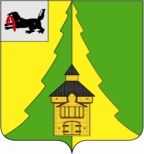 Российская ФедерацияИркутская областьНижнеилимский муниципальный район	АДМИНИСТРАЦИЯ			ПОСТАНОВЛЕНИЕОт «20» ноября 2017 г. № 919г. Железногорск-Илимский«О внесении изменений в Постановление администрации Нижнеилимского муниципального района от 06.06.2016 г. № 390 «Об утверждении Документа планирования регулярных перевозок пассажиров и багажа автомобильным транспортом в границах двух и более поселений Нижнеилимского муниципального района»»В соответствии с Федеральным законом от 13.07.2015 № 220-ФЗ "Об организации регулярных перевозок пассажиров и багажа автомобильным транспортом и городским наземным электрическим транспортом в Российской Федерации и о внесении изменений в отдельные законодательные акты Российской Федерации", статьей 15 Федерального закона от 06.10.2003 № 131-ФЗ "Об общих принципах организации местного самоуправления в Российской Федерации, Уставом МО «Нижнеилимский район», на основании решения комиссии по рассмотрению вопросов установления, изменения, отмены муниципальных маршрутов регулярных перевозок пассажиров и багажа автомобильным транспортом в границах двух и более поселений Нижнеилимского муниципального района от 02.11.2017, администрация Нижнеилимского муниципального районаПОСТАНОВЛЯЕТ:Внести следующие изменения в постановление администрации Нижнеилимского муниципального района от 06.06.2016 № 390 «Об утверждении Документ планирования регулярных перевозок пассажиров и багажа автомобильным транспортом в границах двух и более поселений Нижнеилимского муниципального района»:1.1 Пункт 1 постановления администрации Нижнеилимского муниципального района от 06.06.2016 г. № 390 «Об утверждении Документа планирования регулярных перевозок пассажиров и багажа автомобильным транспортом в границах двух и более поселений Нижнеилимского муниципального района» читать в следующей редакции: «Утвердить Документа планирования регулярных перевозок пассажиров и багажа автомобильным транспортом в границах двух и более поселений Нижнеилимского муниципального района в редакции приложения к настоящему постановлению».Опубликовать данное постановление на официальном сайте муниципального образования «Нижнеилимский район» и в периодическом издании «Вестник Думы и администрации Нижнеилимского района». Контроль за исполнением настоящего постановления возложить на заместителя мэра по жилищной политике, градостроительству, энергетике, транспорту и связи В.В. Цвейгарта.Мэр района                                                            М.С. РомановРассылка: в дело – 2; пресс служба – 1; отдел ЖКХ, ТиС – 2.А.Ю. Белоусова31364 Приложение                         к постановлению администрацииНижнеилимского муниципального районаот «20» ноября 2017 г. № 919Документ планирования регулярных перевозок пассажиров и багажа автомобильным транспортом в границах двух и более поселенийНижнеилимского муниципального районаСодержание:Раздел I. Перечень муниципальных маршрутов регулярных перевозок пассажиров и багажа автомобильным транспортом в границах двух и более поселений Нижнеилимского муниципального района по регулируемым тарифам.Раздел II. Перечень муниципальных маршрутов регулярных перевозок  пассажиров и багажа автомобильным транспортом в границах двух и более поселений Нижнеилимского муниципального района по нерегулируемым тарифам.Раздел III. Требования к классу транспортных средств и порядку посадки и высадки пассажиров.Раздел IV. Наименования улиц, автомобильных дорог, по которым предполагается движение транспортных средств между остановочными пунктами по муниципальным маршрутам регулярных перевозок пассажиров и багажа автомобильным транспортом в границах двух и более поселений Нижнеилимского муниципального района.Раздел V. Требования к вместимости и расписания движения пассажирского транспорта.Раздел VI. План изменения вида регулярных перевозок пассажиров и багажа автомобильным транспортом в границах двух и более поселений Нижнеилимского муниципального района.Раздел VII. План отмены муниципальных маршрутов регулярных перевозок пассажиров и багажа автомобильным транспортом в границах двух и более поселений Нижнеилимского муниципального района.Раздел VIII. Схема маршрутной сети.Раздел IX. План-график заключения муниципальных контрактов на оказание услуг регулярных перевозок пассажиров и багажа автомобильным транспортом в границах двух и более поселений Нижнеилимского муниципального района.Раздел I. Перечень муниципальных маршрутов регулярных перевозок пассажиров и багажа автомобильным транспортом в границах двух и более поселений Нижнеилимского муниципального района по регулируемым тарифам.Раздел II. Перечень муниципальных маршрутов регулярных перевозок пассажиров и багажа автомобильным транспортом в границах двух и более поселений Нижнеилимского муниципального района по нерегулируемым тарифам.Муниципальные маршруты по нерегулируемым тарифам не предусмотрены.Раздел III. Требования к классу транспортных средств и порядку посадки и высадки пассажировРаздел IV. Наименования улиц, автомобильных дорог, по которым предполагается движение транспортных средств между остановочными пунктами по муниципальным маршрутам регулярных перевозок пассажиров и багажа автомобильным транспортом в границах двух и более поселений Нижнеилимского муниципального района.Раздел V. Требования к вместимости и расписания движения пассажирского транспорта.Раздел VI.План изменения вида регулярных перевозок пассажиров и багажа автомобильным транспортом в границах двух и более поселений Нижнеилимского муниципального района.Раздел VII. План отмены муниципальных маршрутов регулярных перевозок пассажиров и багажа автомобильным транспортом в границах двух и более поселений Нижнеилимского муниципального района.Раздел VIII.Схема маршрутной сети.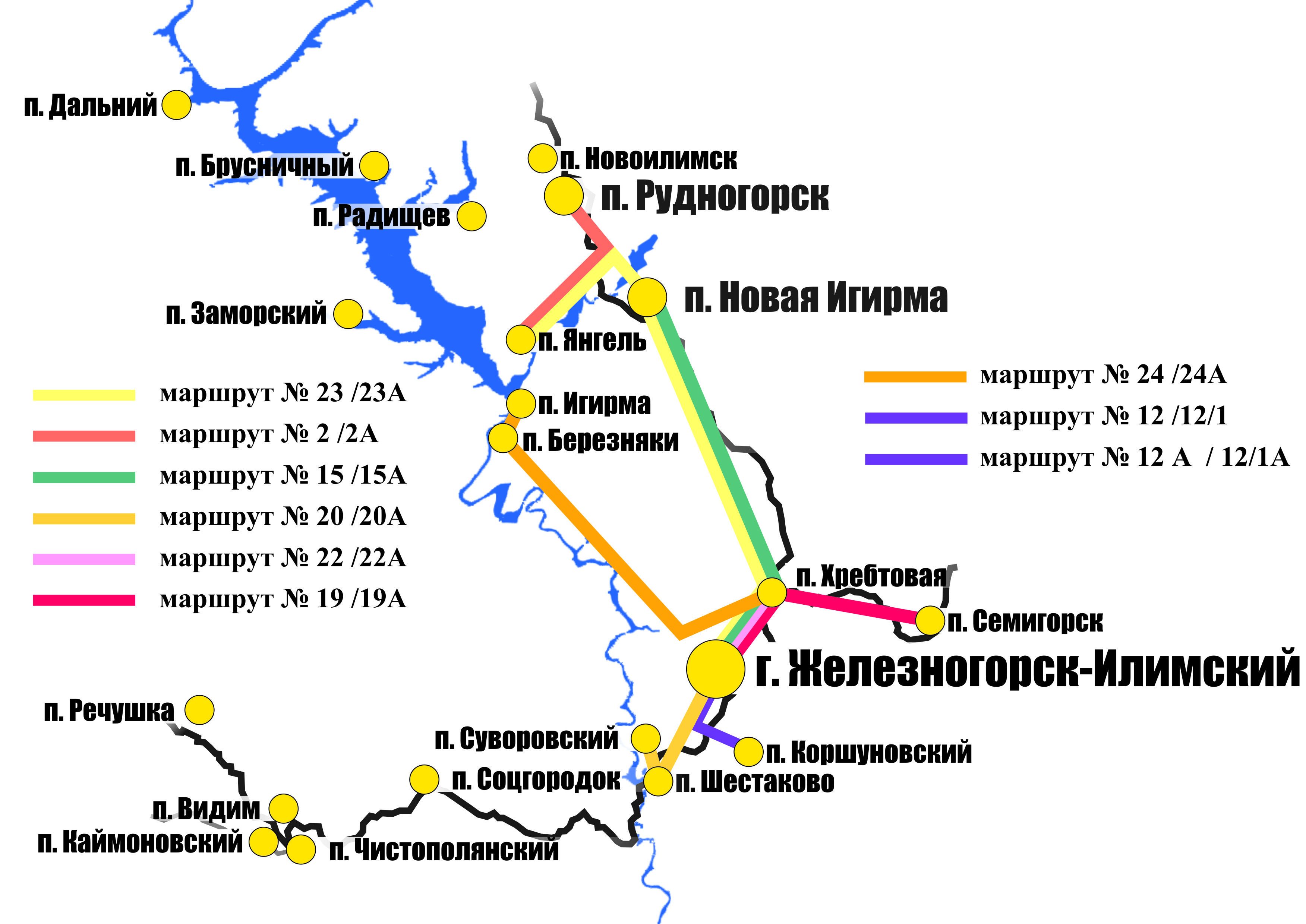 Раздел IX. План-график заключения муниципальных контрактов на оказание услуг регулярных перевозок пассажиров и багажа автомобильным транспортом в границах двух и более поселений Нижнеилимского муниципального района.Перечень приложений:Приложение 1: схема маршрута № 23 «Янгель – Новая Игирма – Железногорск-Илимский» на 3-х листах.Приложение 2: схема маршрута № 23 А «Железногорск-Илимский – Новая Игирма – Янгель» на 3-х листах.Приложение 3: схема маршрута № 2 «Янгель – Рудногорск» на 2-х листах.Приложение 4: схема маршрута № 2 А «Рудногорск  – Янгель» на 2-х листах.Приложение 5: схема маршрута № 15 «Новая Игирма – Железногорск-Илимский» на 2-х листах.Приложение 6: схема маршрута № 15 А «Железногорск-Илимский – Новая Игирма» на 2-х листах.Приложение 7: схема маршрута № 20 «Железногорск-Илимский –  Суворовский» на 2-х листах.Приложение 8: схема маршрута № 20 А «Суворовский  –  Железногорск-Илимский» на 2-х листах.Приложение 9: схема маршрута № 22 «Железногорск-Илимский –  Хребтовая» на 2-х листах.Приложение 10: схема маршрута № 22 А «Хребтовая  –  Железногорск-Илимский» на 2-х листах.Приложение 11: схема маршрута № 19 «Железногорск-Илимский –  Семигорск» на 2-х листах.Приложение 12: схема маршрута № 19 А «Семигорск  –  Железногорск-Илимский» на 2-х листах.Приложение 13: схема маршрута № 24 «Березняки – Игирма – Железногорск-Илимский» на 2-х листах.Приложение 14: схема маршрута № 24 А «Железногорск-Илимский – Игирма – Березняки» на 2-х листах.Приложение 15: схема маршрута № 12 «Железногорск-Илимский – Коршуновский» на 2-х листах.Приложение 16: схема маршрута № 12/1 «Железногорск-Илимский – Коршуновский» на 2-х листах.Приложение 17: схема маршрута № 12 А «Коршуновский – Железногорск-Илимский» на 2-х листах.Приложение 18: схема маршрута № 12/1 А «Коршуновский – Железногорск-Илимский» на 2-х листах.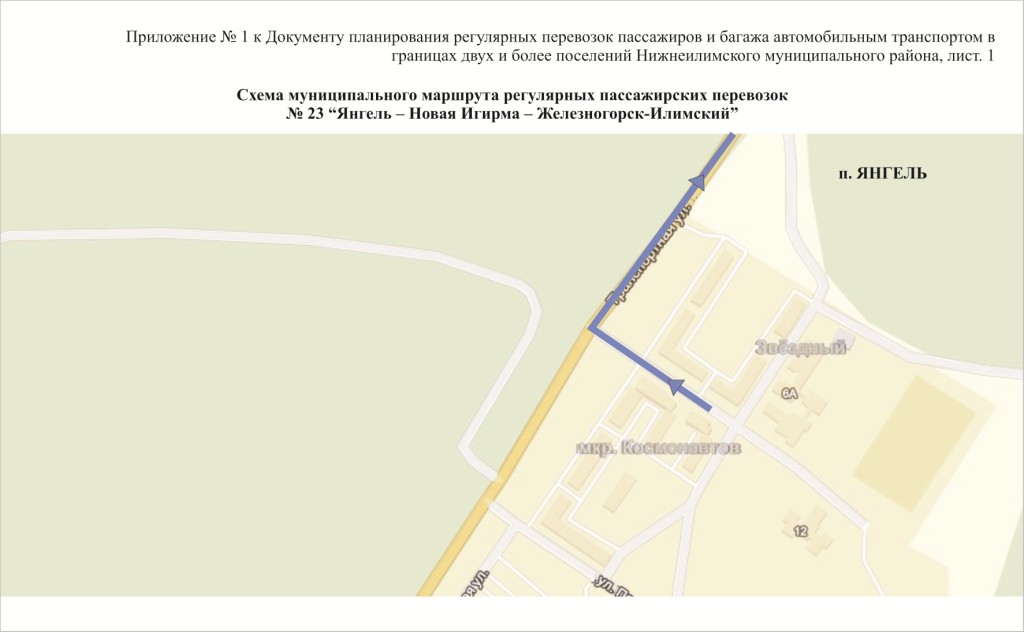 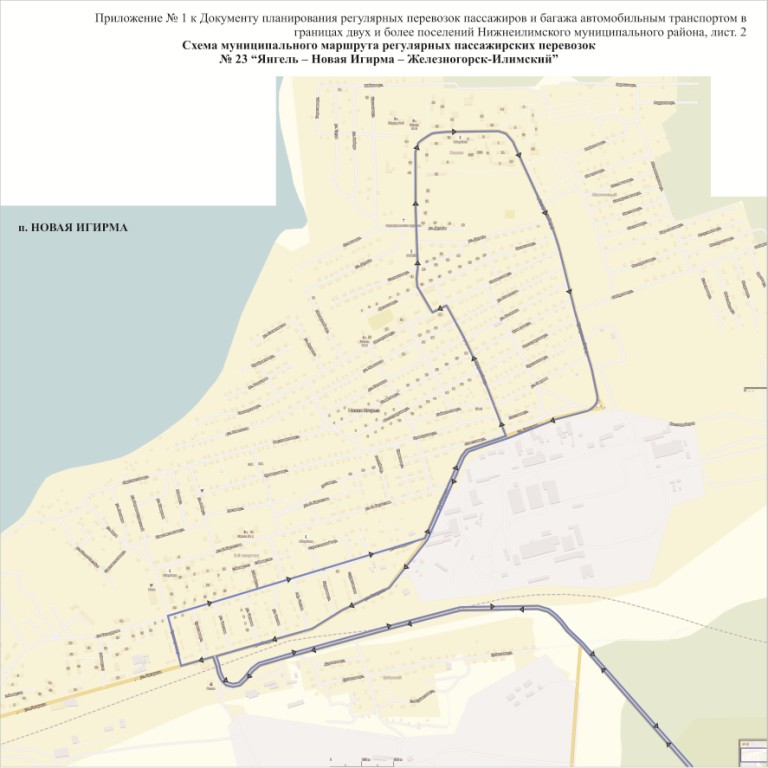 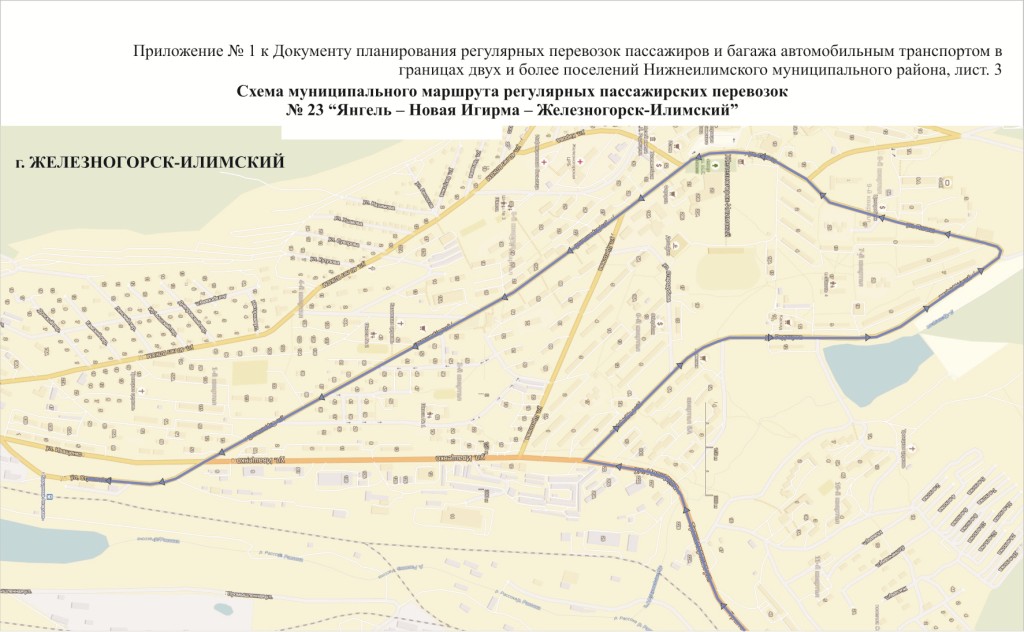 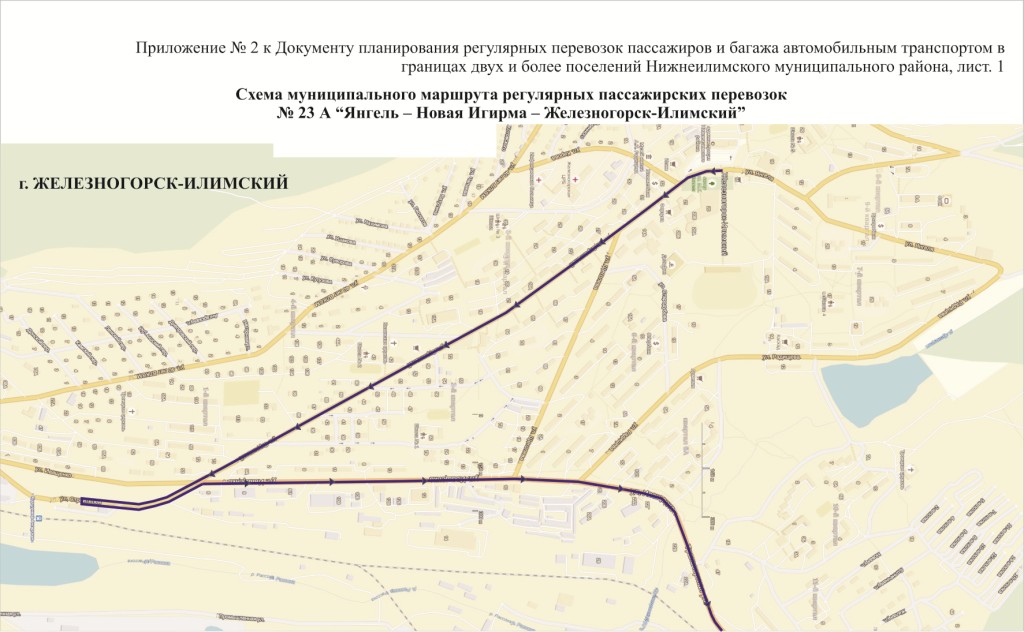 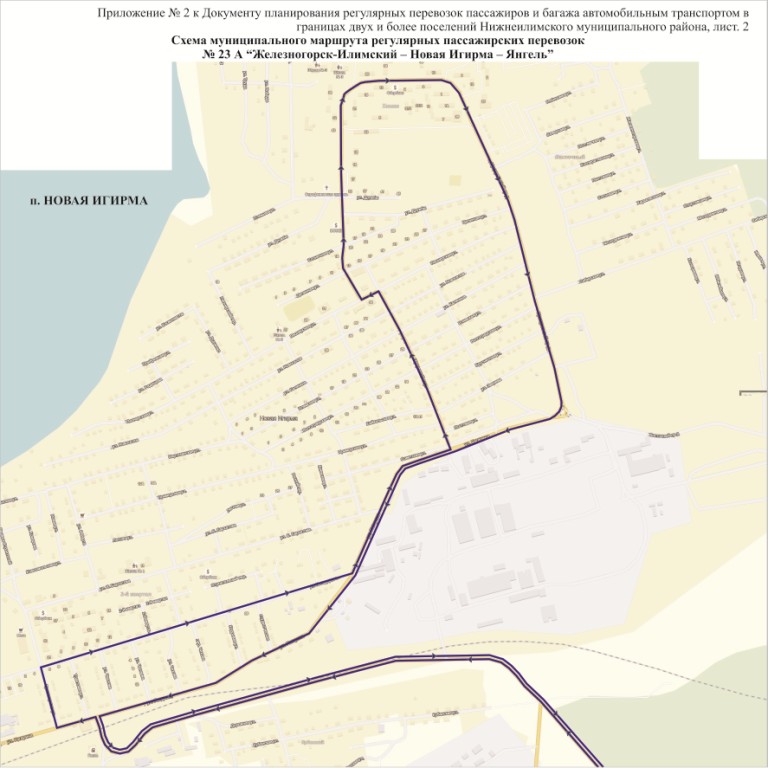 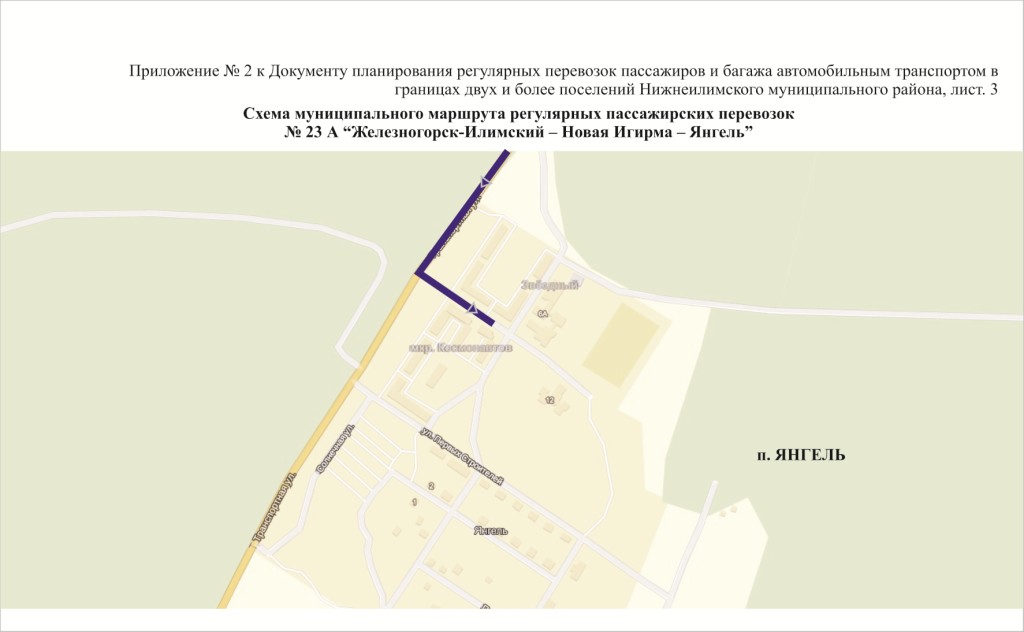 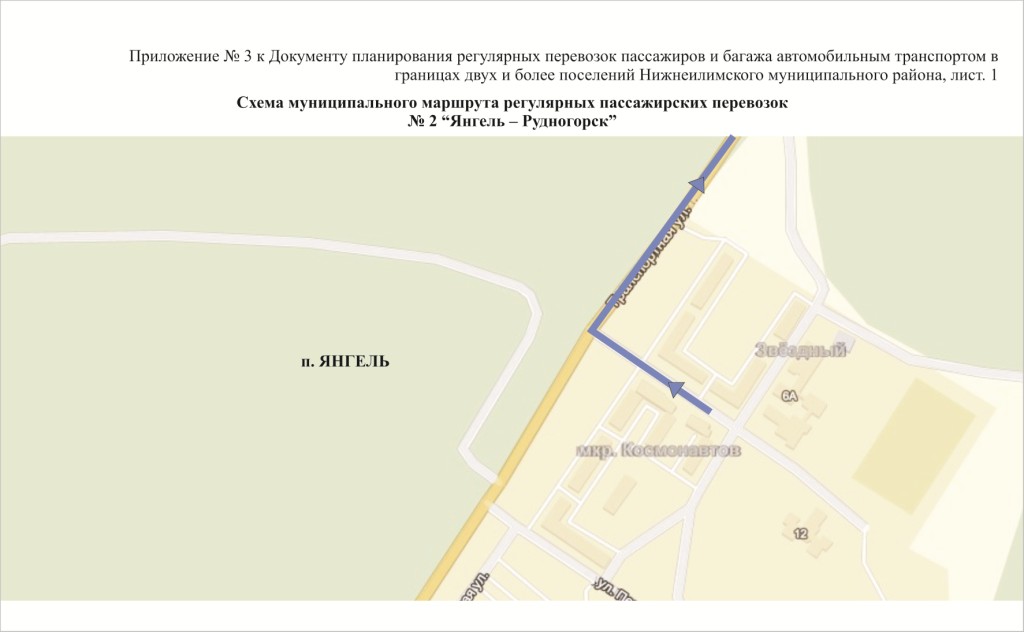 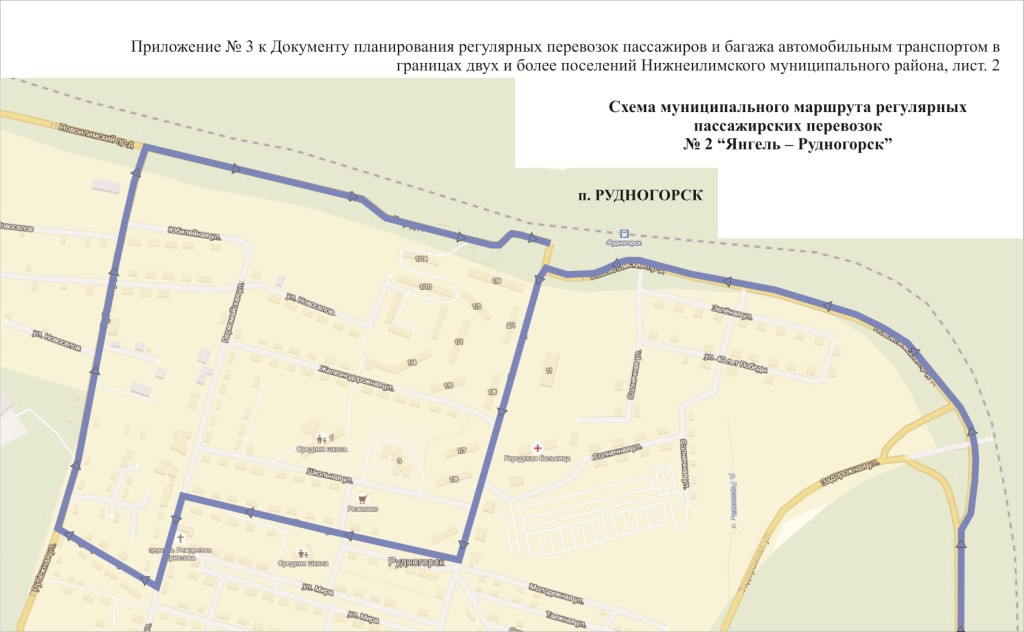 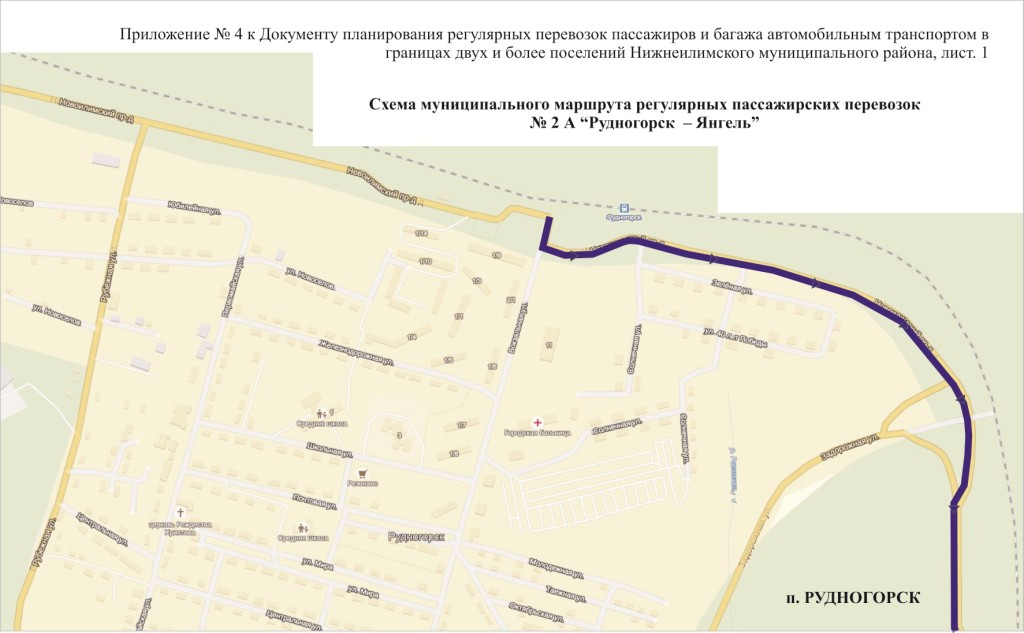 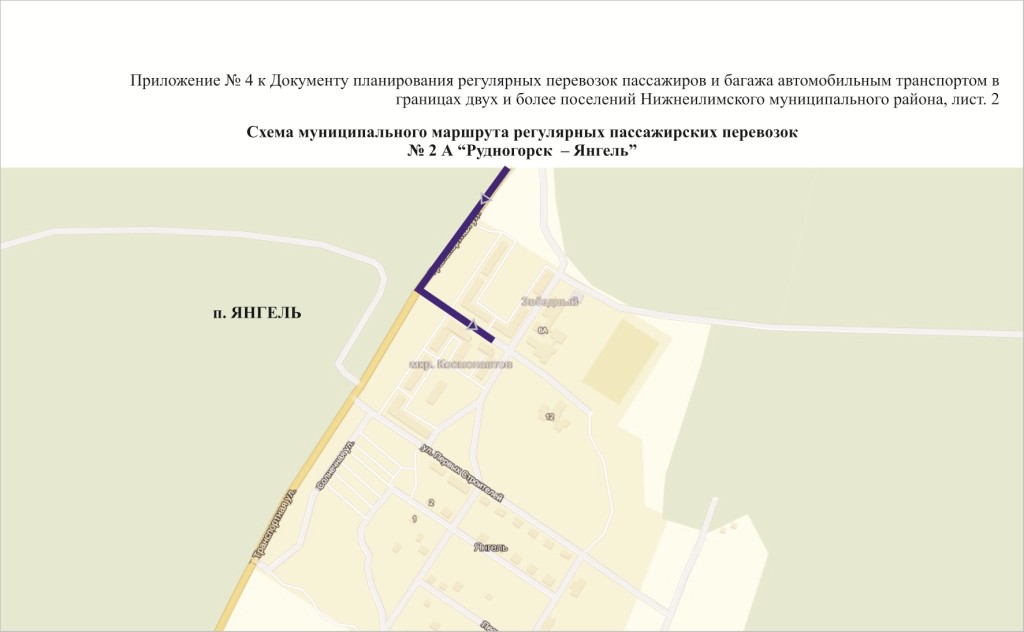 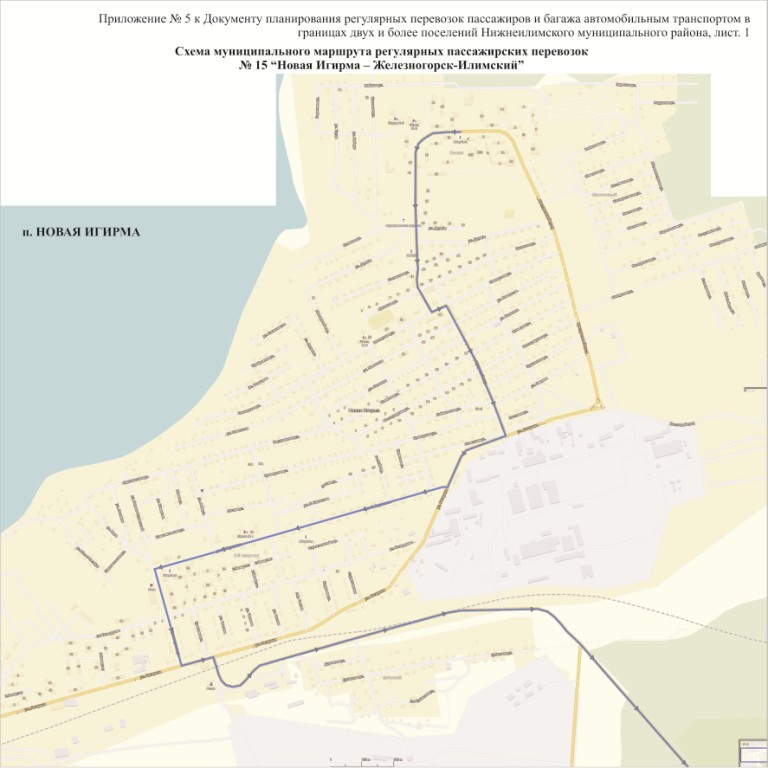 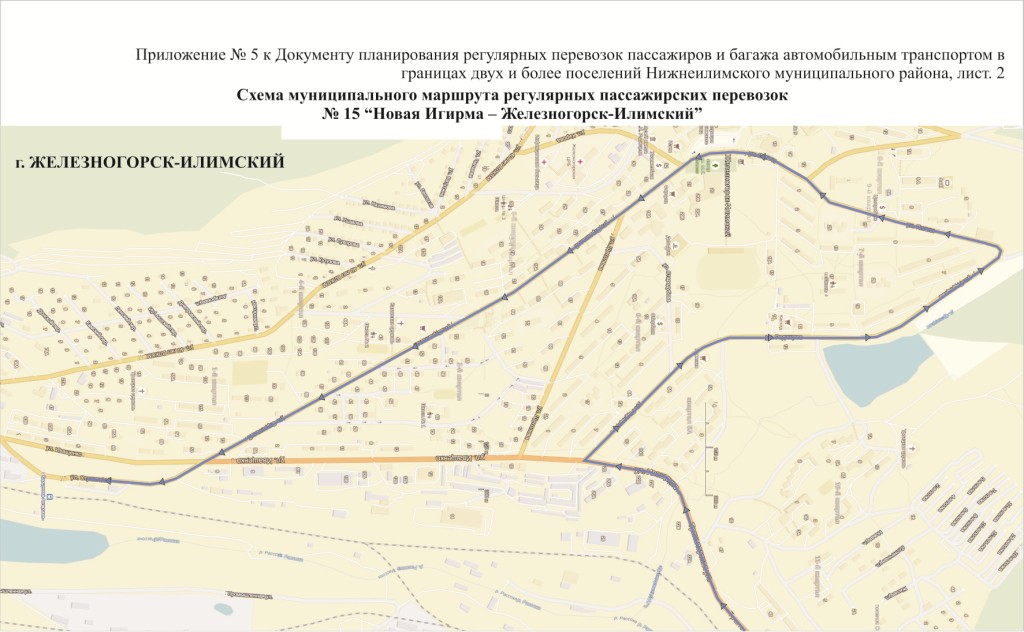 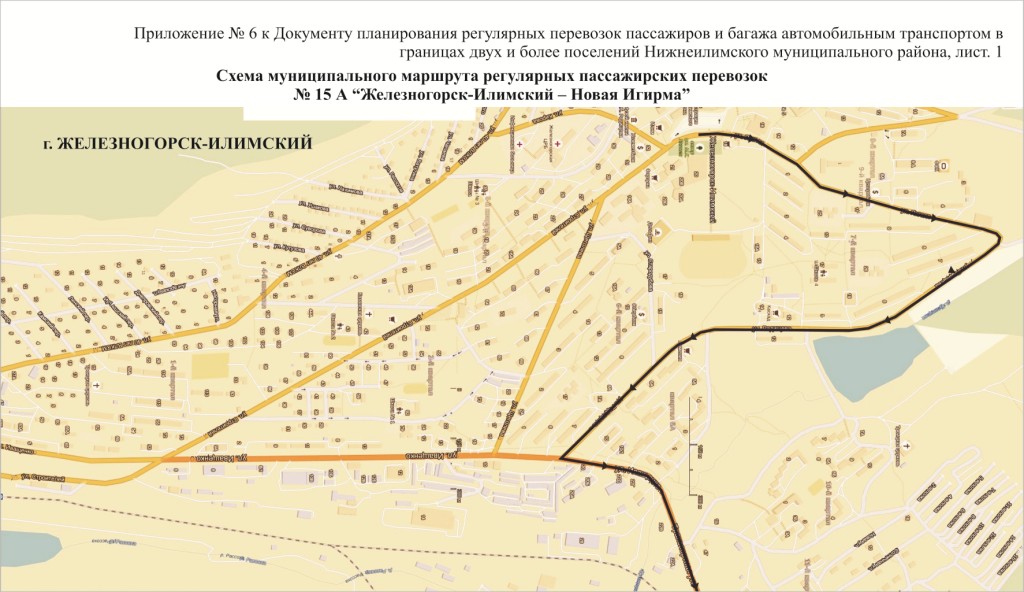 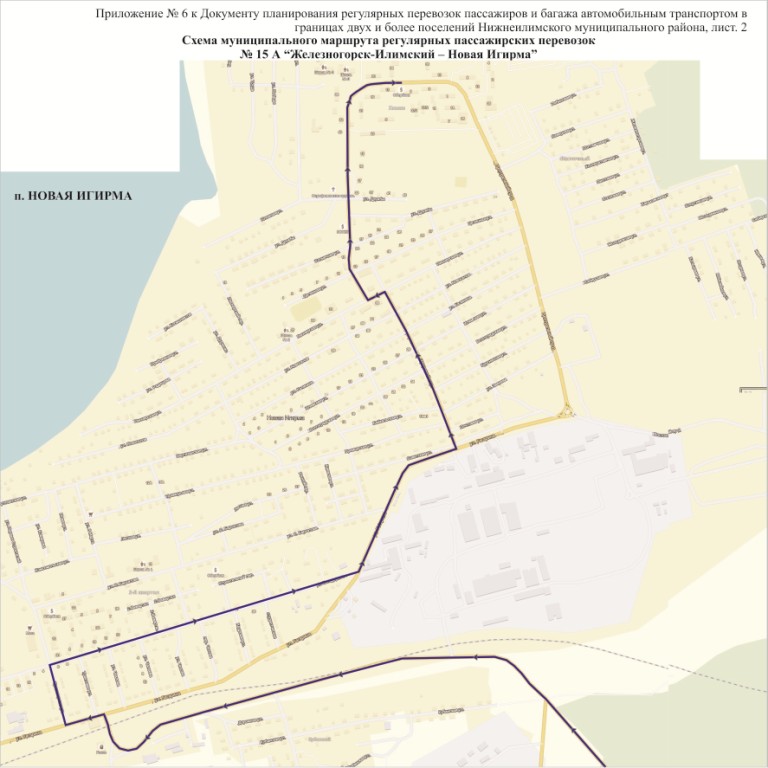 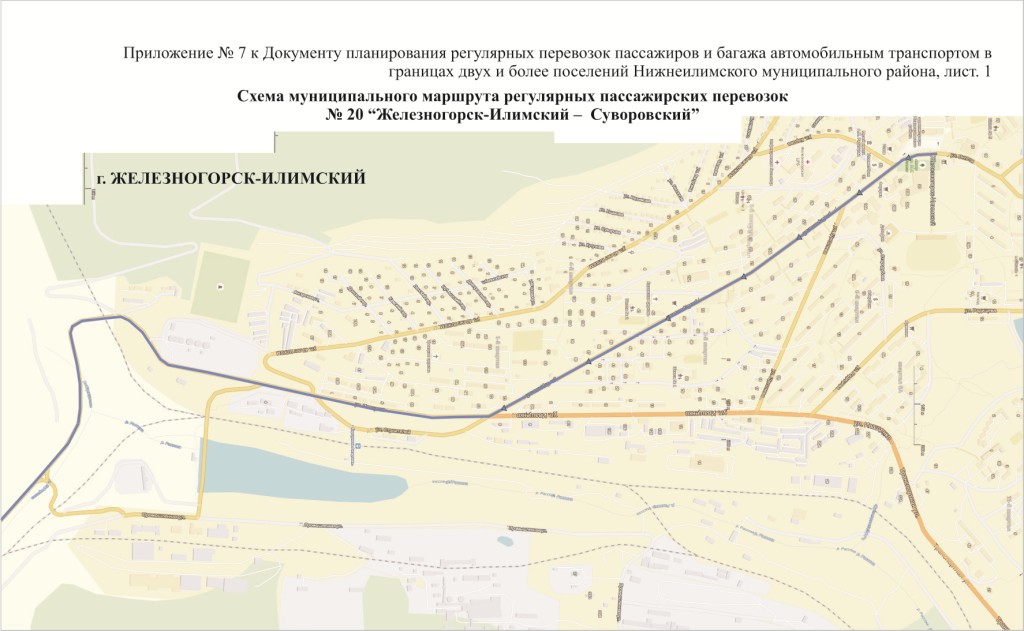 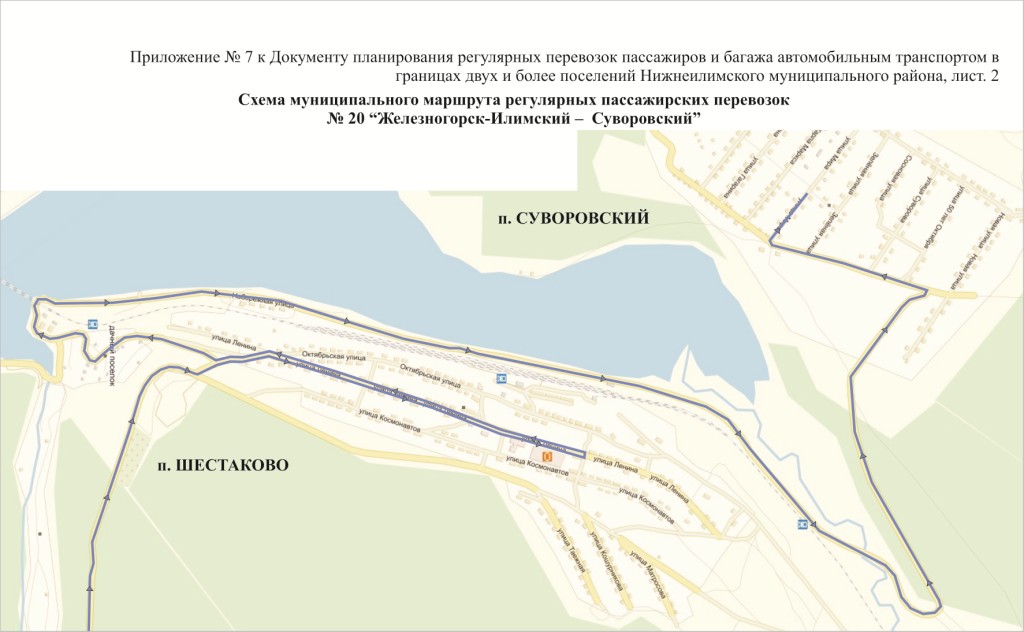 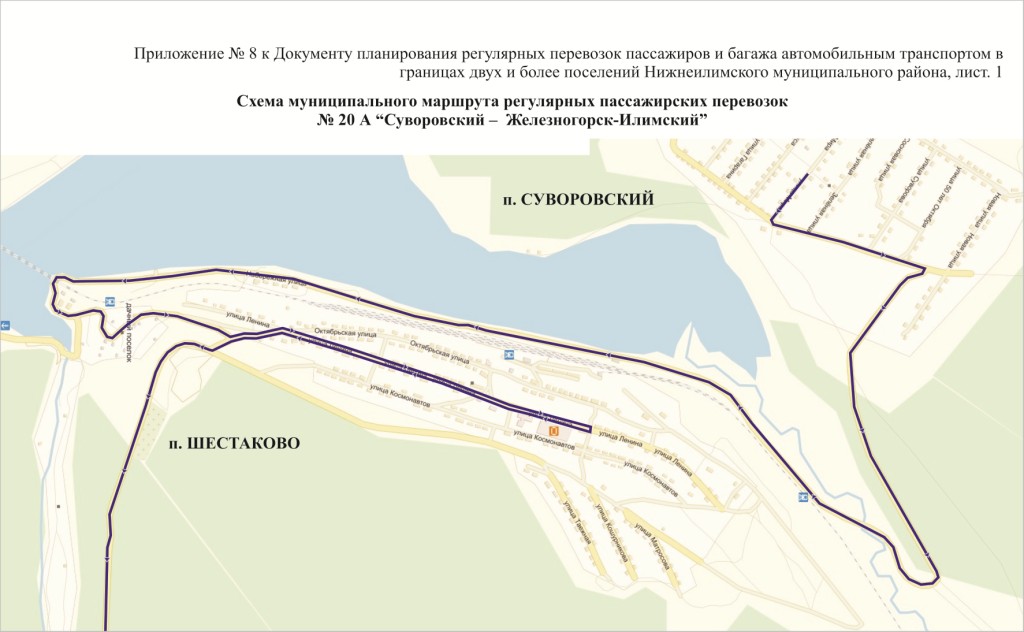 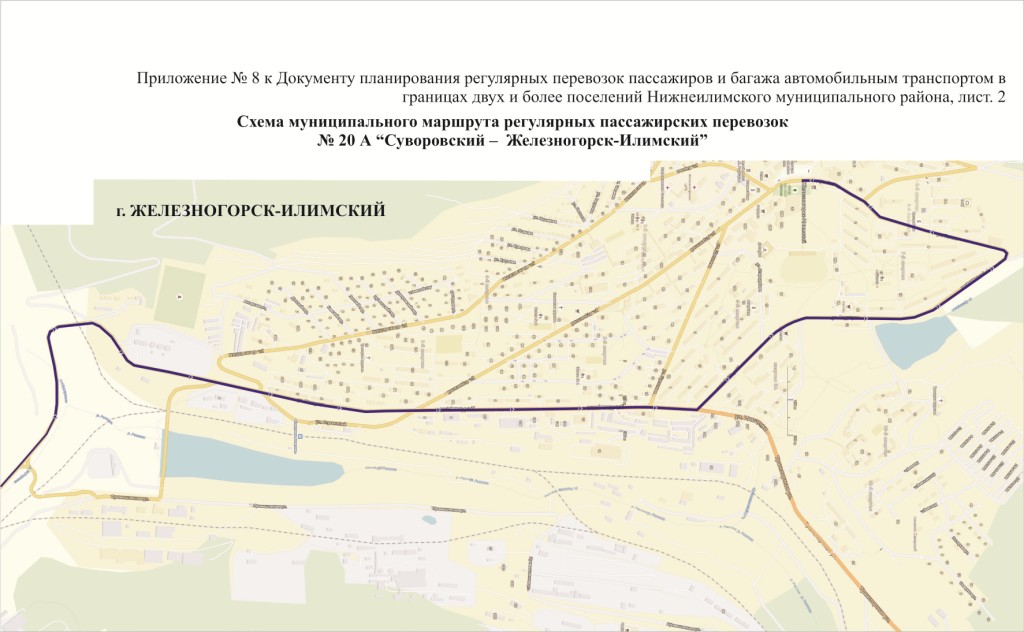 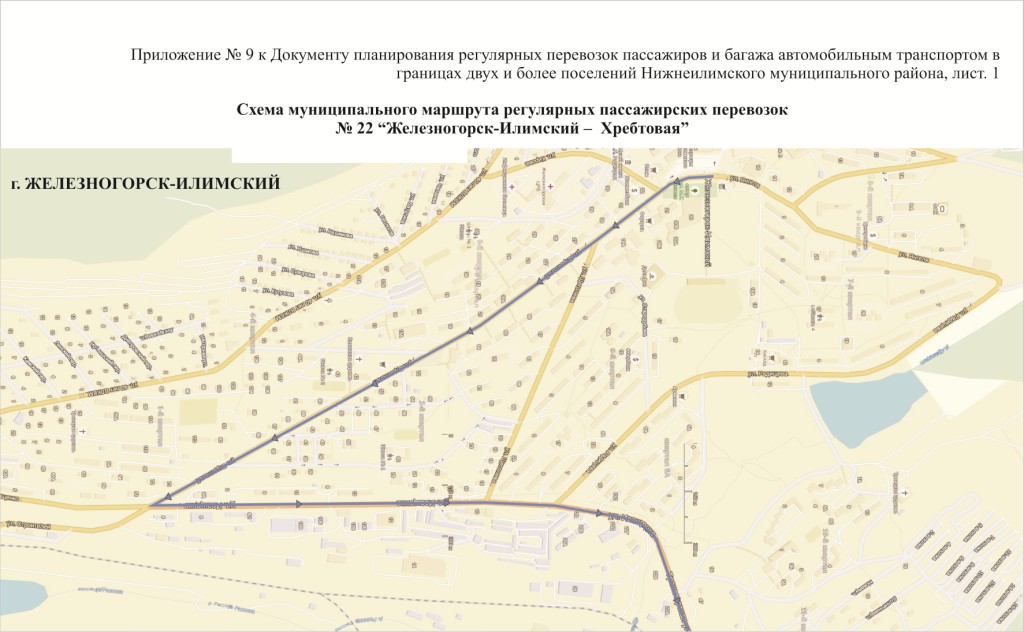 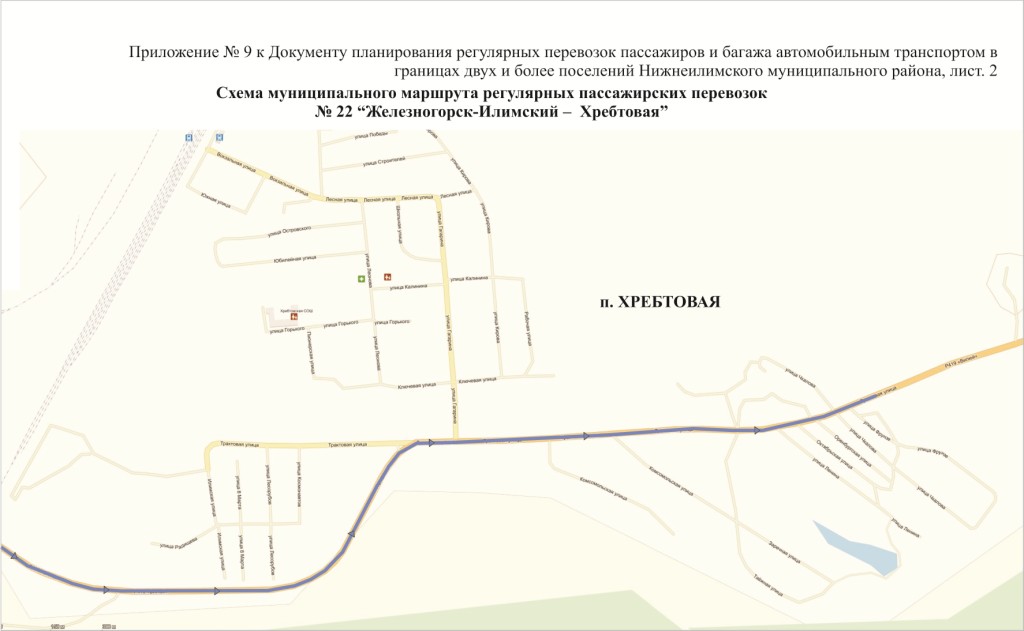 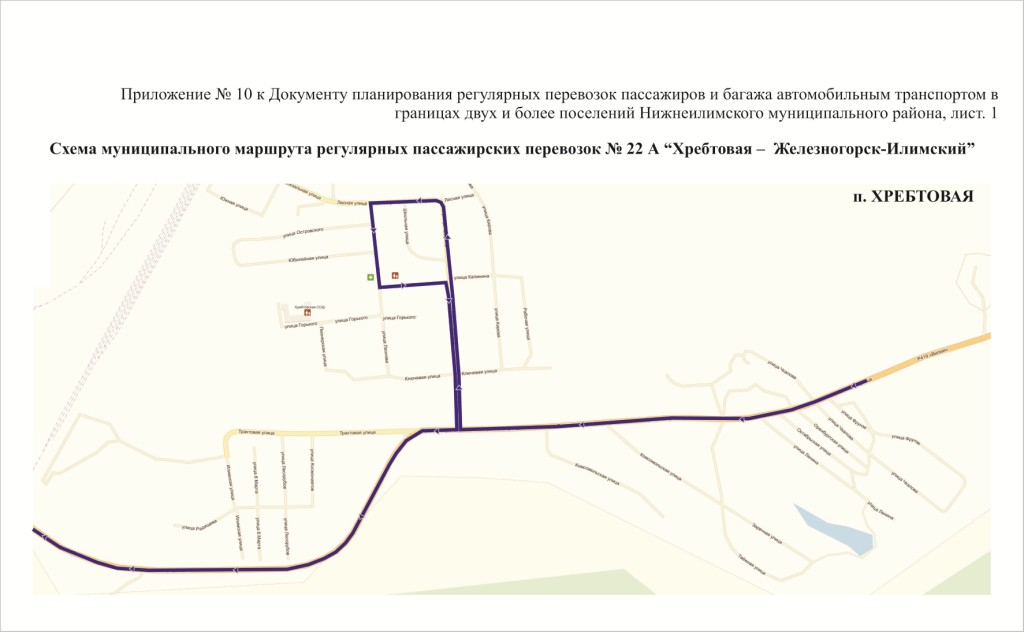 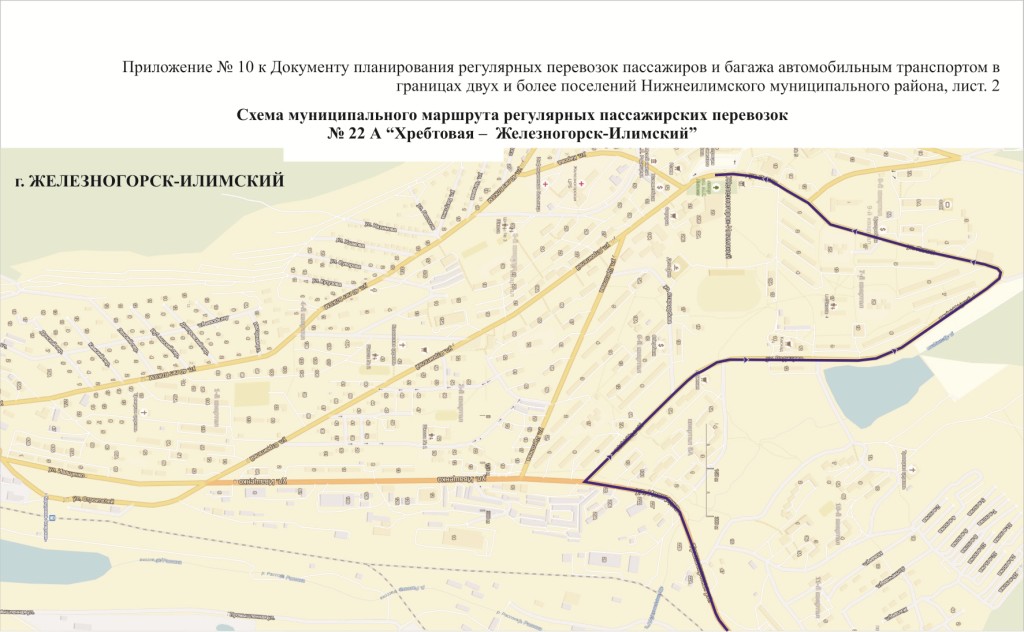 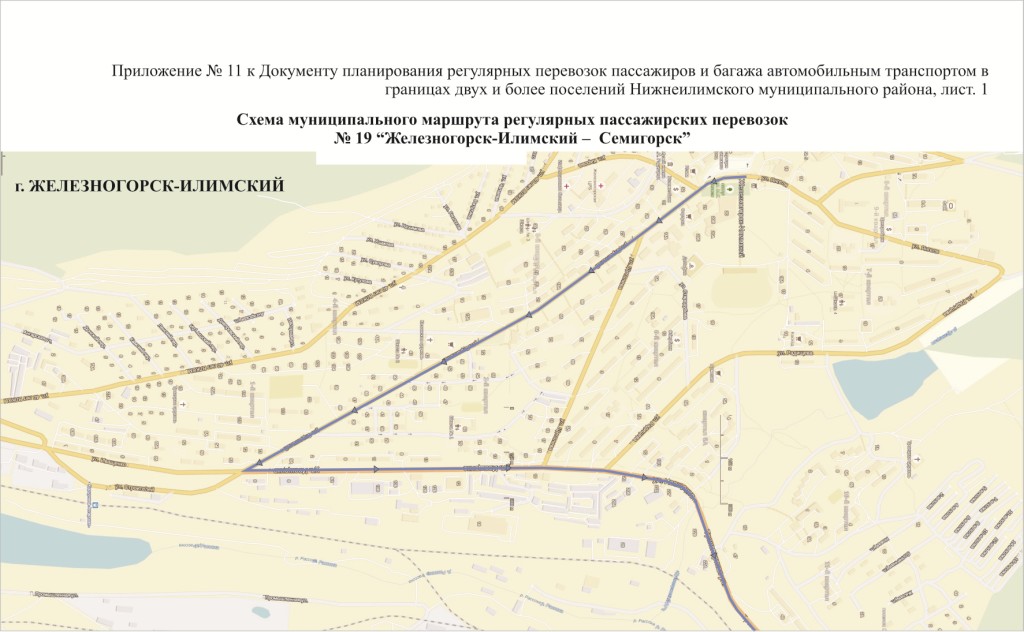 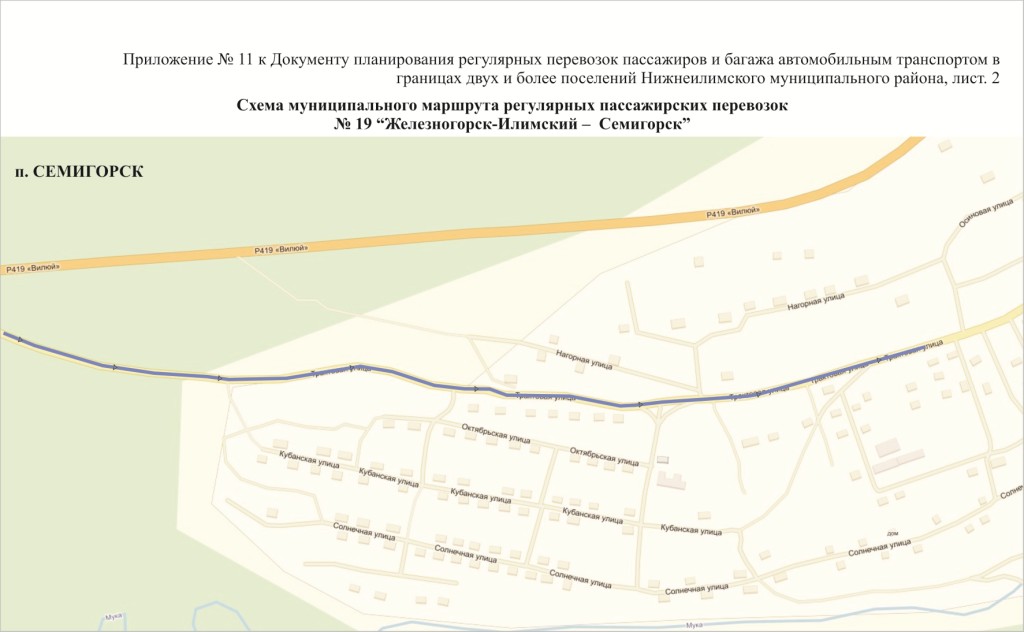 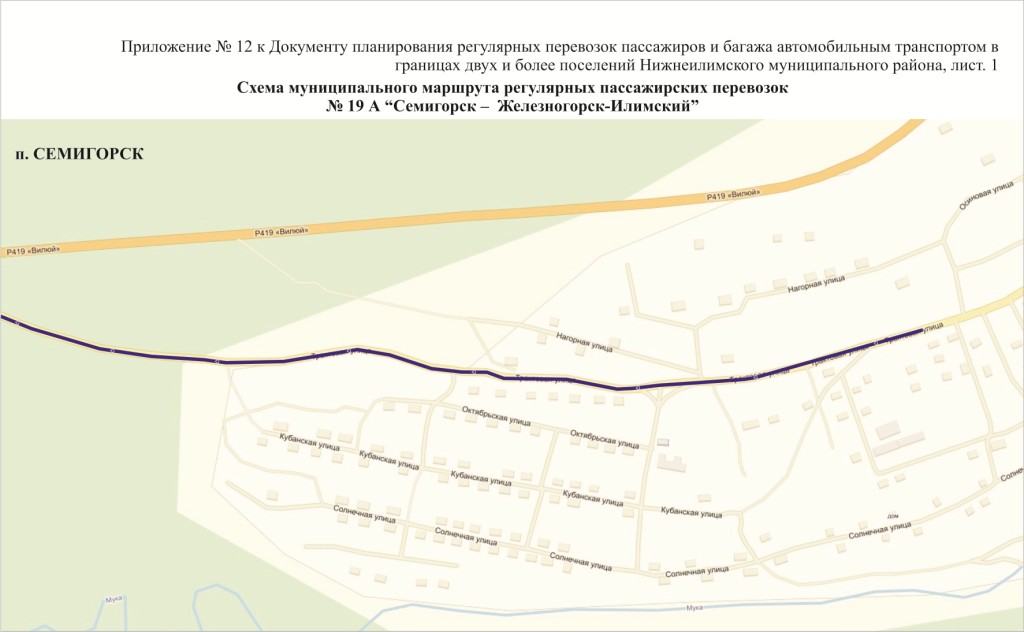 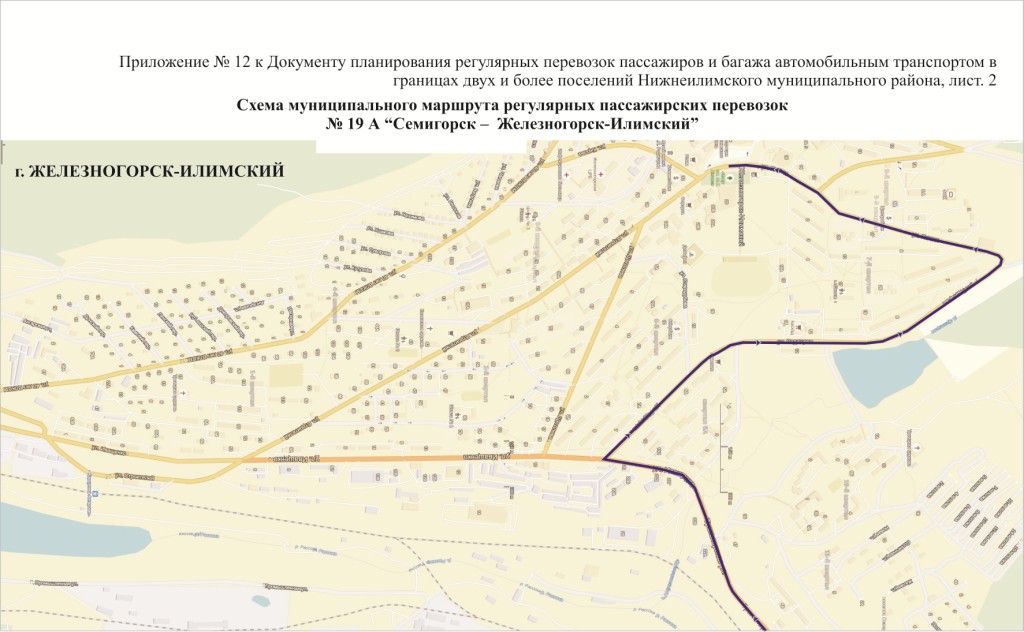 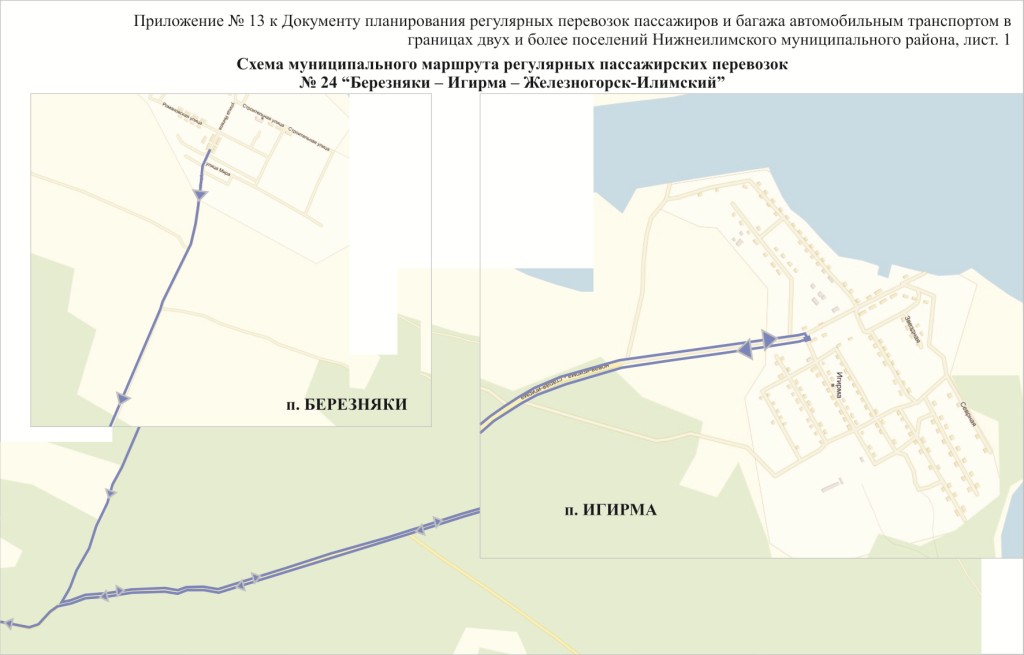 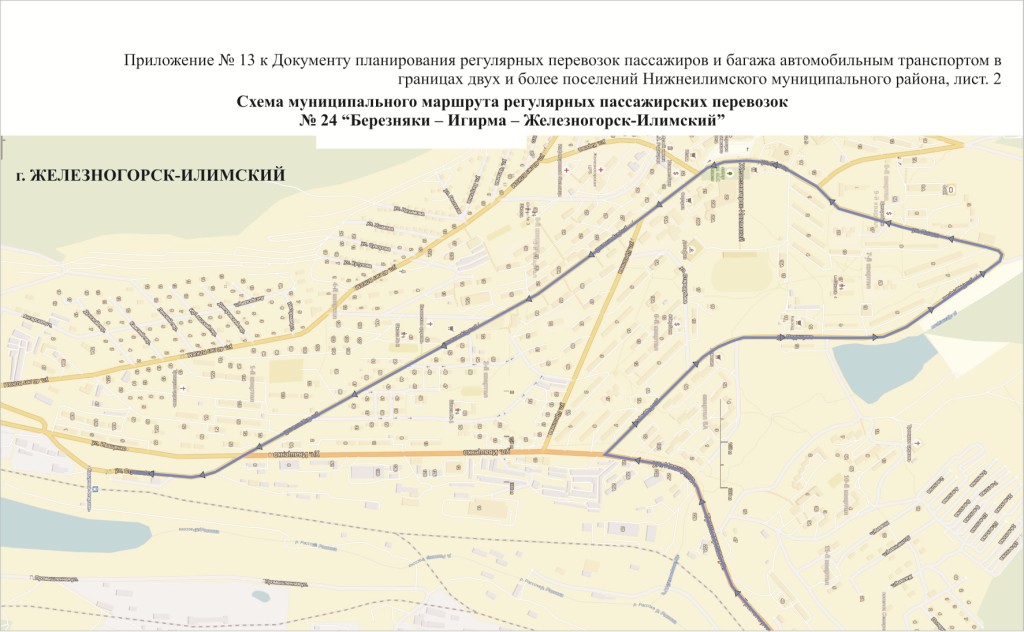 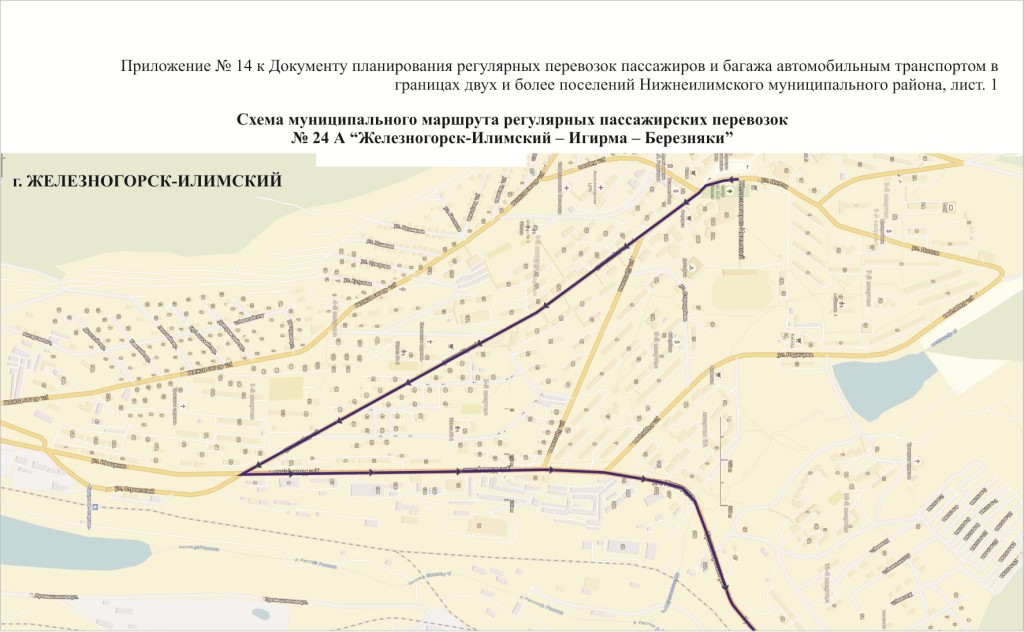 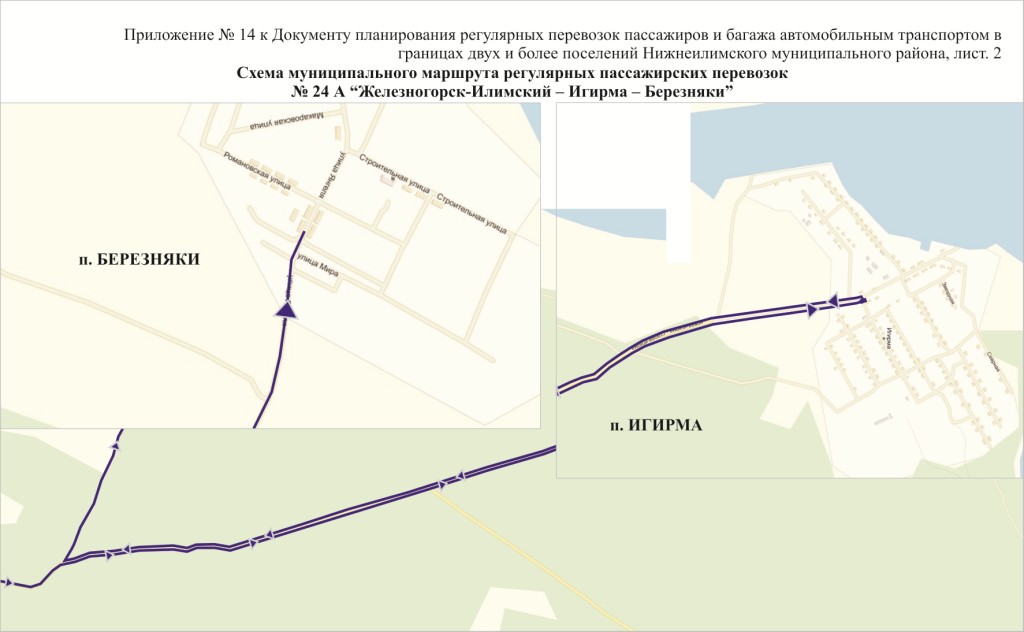 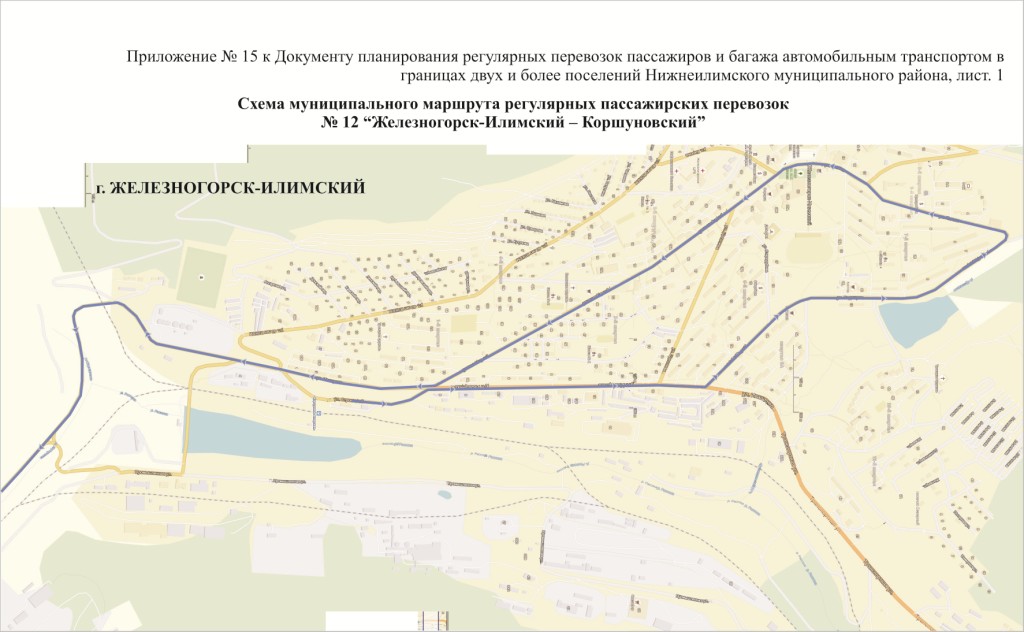 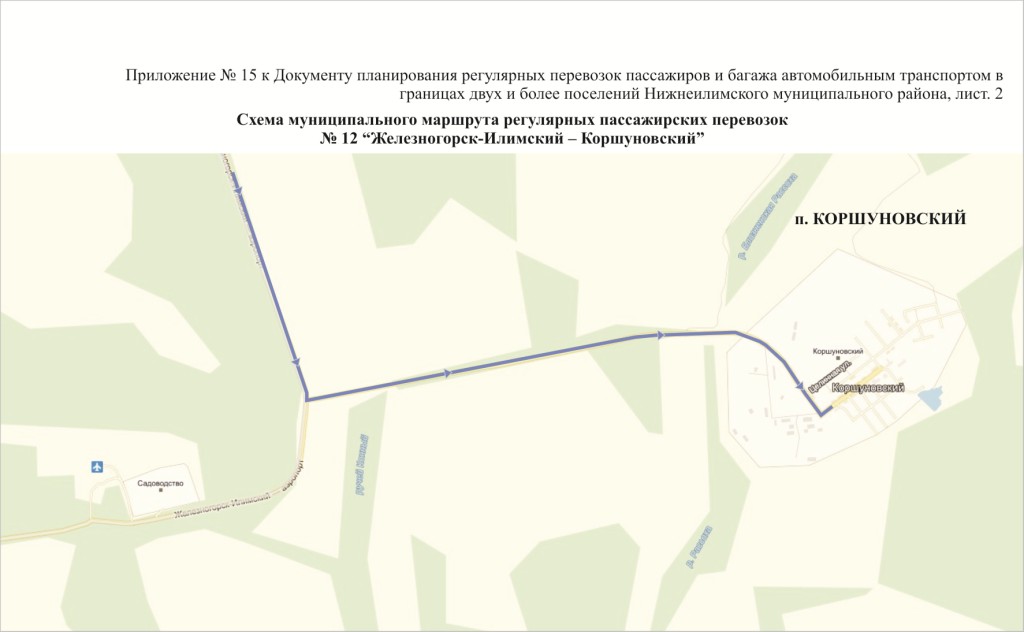 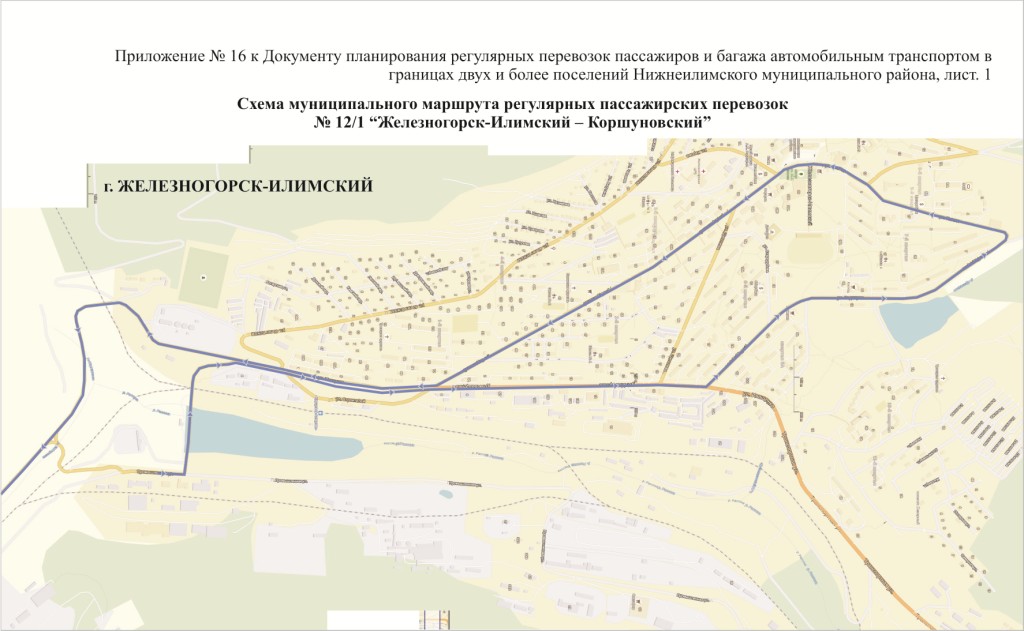 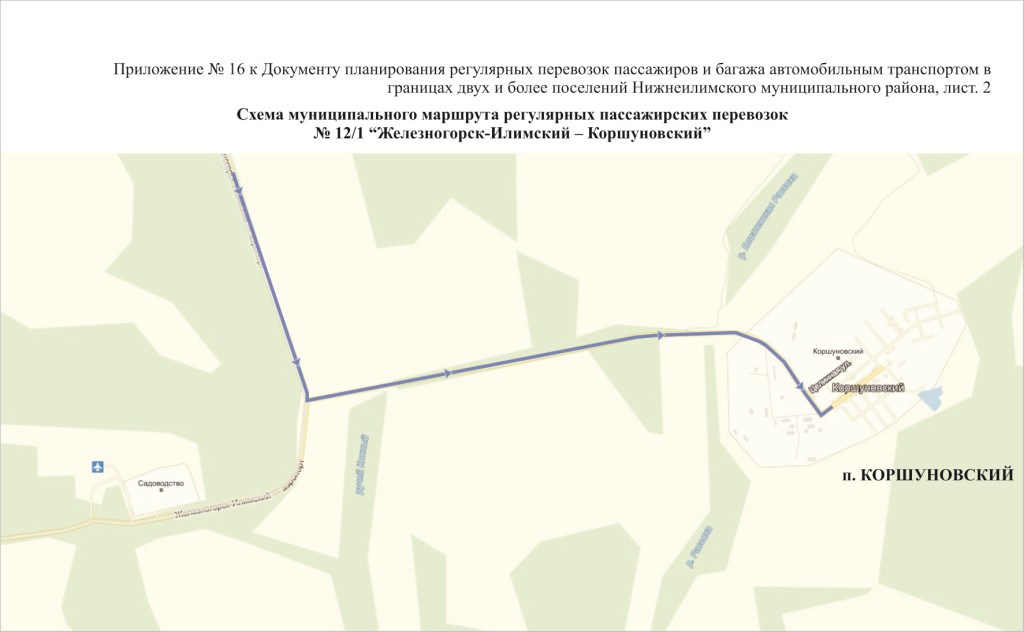 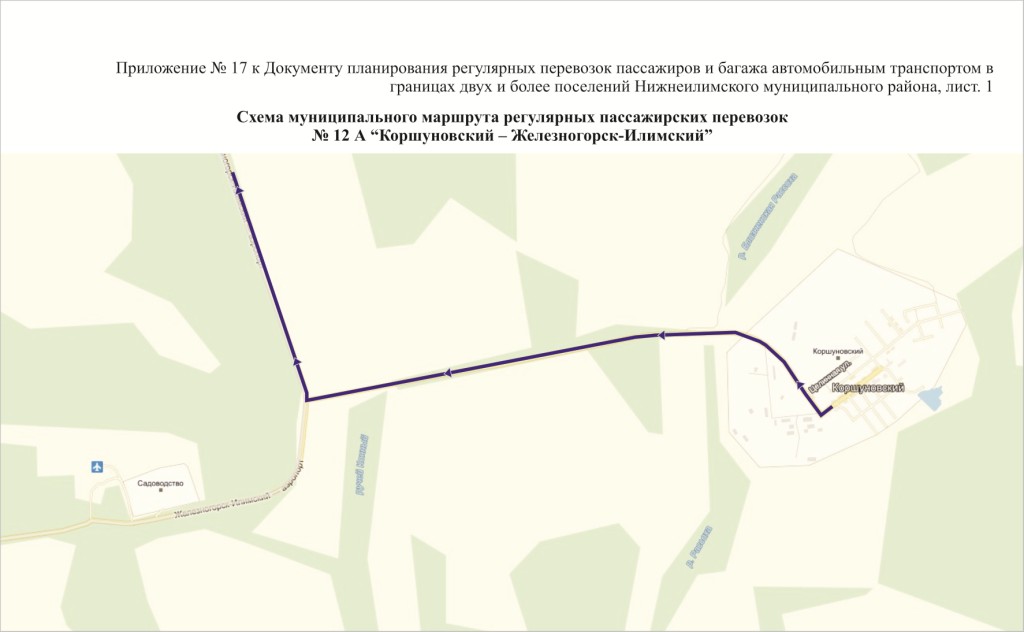 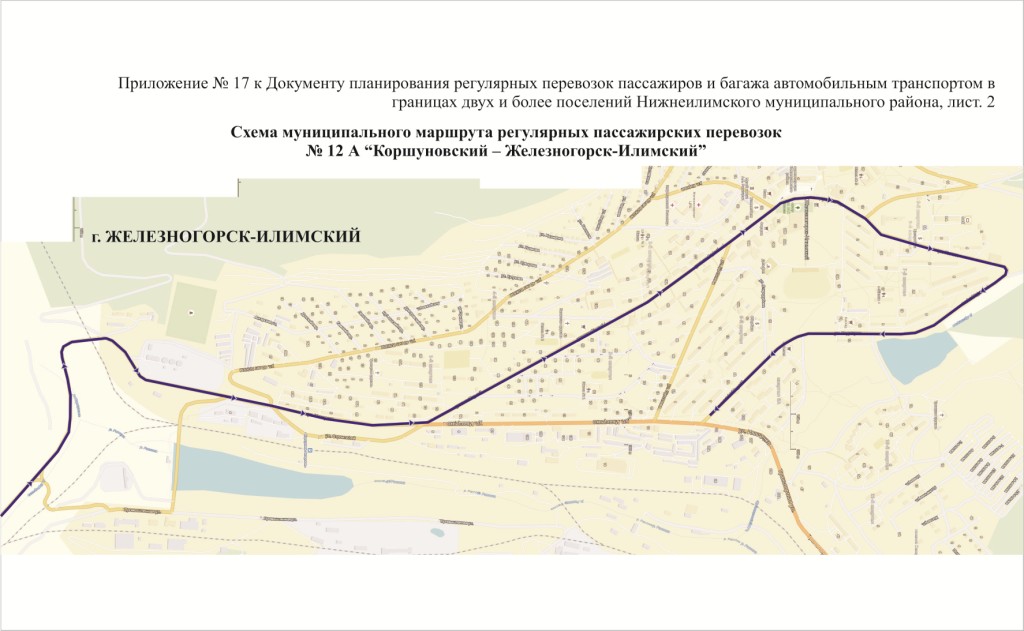 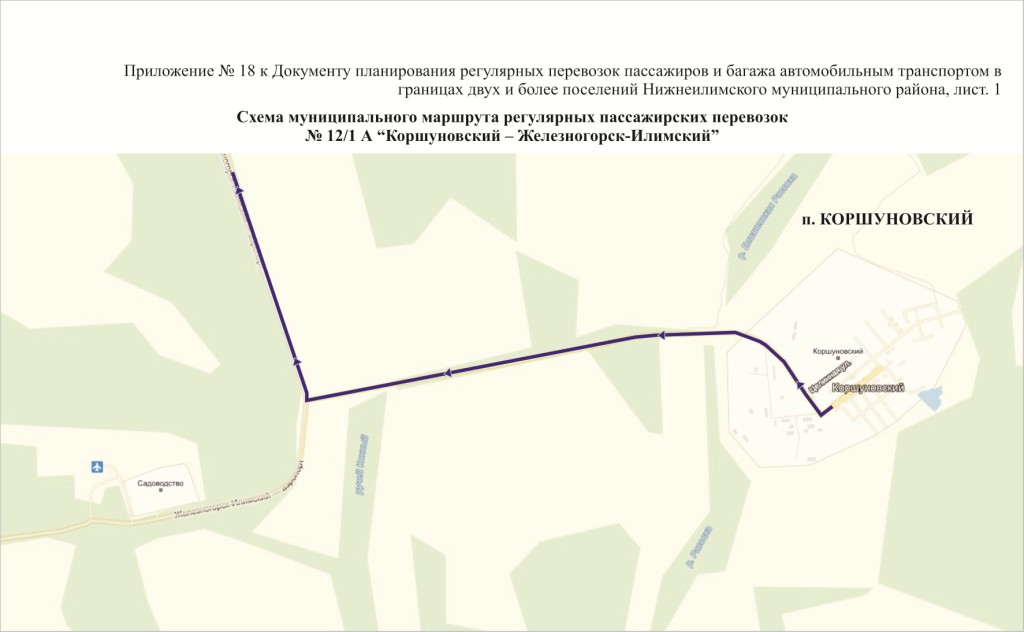 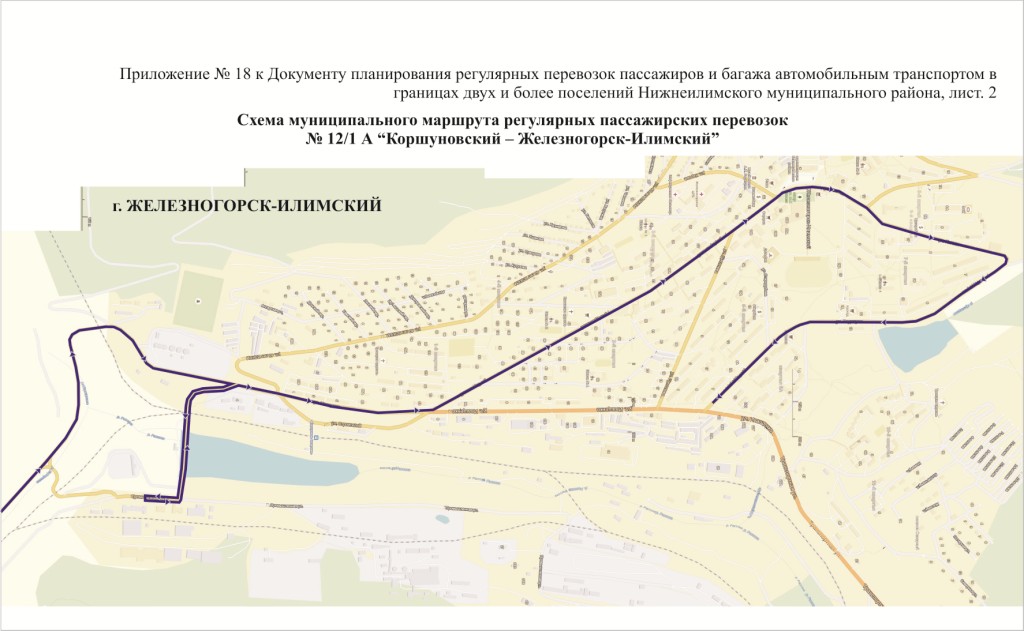 № п/пПорядковый № маршрутаНаименование маршрутаНаименования промежуточных остановочных пунктов по маршруту регулярных перевозок или наименования поселений, в границах которых расположены промежуточные остановочные пунктывид сообщения (городское, пригородное, междугородное)Протяженность маршрута123Янгель – Новая Игирма – Железногорск-Илимскийп. Янгель
п. Новая Игирма
 г. Железногорск-Илимскиймеждугородное145,18223 АЖелезногорск-Илимский – Новая Игирма – Янгельг. Железногорск-Илимский
п. Новая Игирма
п. Янгельмеждугородное144,2832Янгель – Рудногорскп. Янгель
п. Рудногорскпригородное30,3842 АРудногорск  – Янгельп. Рудногорск
п. Янгельпригородное27,69515Новая Игирма – Железногорск-Илимскийп. Новая Игирма
 г. Железногорск-Илимскиймеждугородное90615 АЖелезногорск-Илимский – Новая Игирмаг. Железногорск-Илимский
п. Новая Игирмамеждугородное88720Железногорск-Илимский –  Суворовскийг. Железногорск-Илимскийп. Шестаково
п. Суворовскийпригородное36,67820 АСуворовский  –  Железногорск-Илимскийп. Суворовскийп. Шестаково
 г. Железногорск-Илимскийпригородное36,67922Железногорск-Илимский –  Хребтоваяг. Железногорск-Илимский
п. Хребтоваяпригородное231022 АХребтовая  –  Железногорск-Илимскийп. Хребтовая
 г. Железногорск-Илимскийпригородное241119Железногорск-Илимский –  Семигорскг. Железногорск-Илимский
п. Семигорскпригородное491219 АСемигорск  –  Железногорск-Илимскийп. Семигорск
 г. Железногорск-Илимскийпригородное491324Березняки – Игирма – Железногорск-Илимскийп. Березняки
п. Игирма
г. Железногорск-Илимскиймеждугородное91,271424 АЖелезногорск-Илимский – Игирма – Березнякиг. Железногорск-Илимский
п. Игирма
п. Березнякимеждугородное901512Железногорск-Илимский – Коршуновскийг. Железногорск-Илимский
п. Коршуновскийпригородное21,681612 АКоршуновский – Железногорск-Илимскийп. Коршуновский
 г. Железногорск-Илимскийпригородное21,221712/1Железногорск-Илимский – Коршуновскийг. Железногорск-Илимский
п. Коршуновскийпригородное22,881812/1 АКоршуновский – Железногорск-Илимскийп. Коршуновский
 г. Железногорск-Илимскийпригородное22,86№ п/пПорядковыйномер маршрутаНаименование маршрутаКласс транспортного средстваПорядок посадки и высадки пассажиров123Янгель – Новая Игирма – Железногорск-Илимскийне предъявляются В любом не запрещенном правилам и дорожного движения месте по маршруту223 АЖелезногорск-Илимский – Новая Игирма – Янгельне предъявляются В любом не запрещенном правилам и дорожного движения месте по маршруту32Янгель – Рудногорскне предъявляются В любом не запрещенном правилам и дорожного движения месте по маршруту42 АРудногорск  – Янгельне предъявляются В любом не запрещенном правилам и дорожного движения месте по маршруту515Новая Игирма – Железногорск-ИлимскийбольшойВ любом не запрещенном правилам и дорожного движения месте по маршруту615 АЖелезногорск-Илимский – Новая ИгирмабольшойВ любом не запрещенном правилам и дорожного движения месте по маршруту720Железногорск-Илимский – СуворовскийсреднийВ любом не запрещенном правилам и дорожного движения месте по маршруту820 АСуворовский  –  Железногорск-Илимскийсредний В любом не запрещенном правилам и дорожного движения месте по маршруту922Железногорск-Илимский –  Хребтоваясредний В любом не запрещенном правилам и дорожного движения месте по маршруту1022 АХребтовая  –  Железногорск-Илимскийсредний В любом не запрещенном правилам и дорожного движения месте по маршруту1119Железногорск-Илимский – Семигорскмалый В любом не запрещенном правилам и дорожного движения месте по маршруту1219 АСемигорск  –  Железногорск-Илимскиймалый В любом не запрещенном правилам и дорожного движения месте по маршруту1324Березняки – Игирма – Железногорск-Илимскиймалый В любом не запрещенном правилам и дорожного движения месте по маршруту1424 АЖелезногорск-Илимский – Игирма – БерезнякималыйВ любом не запрещенном правилам и дорожного движения месте по маршруту1512Железногорск-Илимский – Коршуновскиймалый В любом не запрещенном правилам и дорожного движения месте по маршруту1612 АКоршуновский – Железногорск-Илимскиймалый В любом не запрещенном правилам и дорожного движения месте по маршруту1712/1Железногорск-Илимский – Коршуновскиймалый В любом не запрещенном правилам и дорожного движения месте по маршруту1812/1 АКоршуновский – Железногорск-Илимскиймалый В любом не запрещенном правилам и дорожного движения месте по маршруту№ п/пПорядковый номер маршрутаНаименование маршрутаНаименования улиц и автомобильных дорог123Янгель – Новая Игирма – Железногорск-ИлимскийАвтомобильные дороги общего пользования местного значения Янгелевского ГП: ул. «Центральная», ул. Транспортная; областные (прочие) автомобильные дороги общего пользования Иркутской области: "Подъезд к п.Янгель", "Хребтовая – Рудногорск – Новоилимск", "Подъезд к пгт. Новая Игирма"; автомобильные дороги общего пользования местного значения Новоигирменского ГП: ул. Гагарина, ул. Транспортная, ул. Кильдерова, ул. Гагарина, Иркутский переулок, ул. Центральный проезд, ул. Гагарина; областные (прочие) автомобильные дороги общего пользования Иркутской области: "Подъезд к пгт. Новая Игирма"; "Хребтовая – Рудногорск – Новоилимск"; областная автомобильная дорога общего пользования регионального значения Иркутской области: ""Вилюй" – Железногорск-Илимский"; автомобильные дороги общего пользования местного значения Железногорск-Илимского ГП: ул. Транспортная, ул. Радищева, ул. Янгеля, ул. Строителей.223 АЖелезногорск-Илимский – Новая Игирма – ЯнгельАвтомобильные дороги общего пользования местного значения Железногорск-Илимского ГП: ул. Строителей, ул. Иващенко, ул. Транспортная;
областная автомобильная дорога общего пользования регионального значения Иркутской области: ""Вилюй" – Железногорск-Илимский"; областные (прочие) автомобильные дороги общего пользования Иркутской области: "Подъезд к пгт. Новая Игирма"; "Хребтовая – Рудногорск – Новоилимск"; автомобильные дороги общего пользования местного значения Новоигирменского ГП: ул. Гагарина, ул. Транспортная, ул. Кильдерова, ул. Гагарина, Иркутский переулок, ул. Центральный проезд, ул. Гагарина; областные (прочие) автомобильные дороги общего пользования Иркутской области: "Подъезд к п.Янгель", "Хребтовая – Рудногорск – Новоилимск", "Подъезд к пгт. Новая Игирма"; автомобильные дороги общего пользования местного значения Янгелевского ГП: ул. «Центральная», ул. Транспортная.32Янгель – РудногорскАвтомобильные дороги общего пользования местного значения Янгелевского ГП: ул. «Центральная», ул. Транспортная; областные (прочие) автомобильные дороги общего пользования Иркутской области: "Подъезд к п.Янгель", "Хребтовая – Рудногорск – Новоилимск"; автомобильные дороги общего пользования местного значения Рудногорского ГП: ул. Вокзальная, ул. Почтовая, ул. Первомайская, ул. Центральная, ул. Рубежная; областные (прочие) автомобильные дороги общего пользования Иркутской области: Хребтовая – Рудногорск – Новоилимск" (до вокзала).42 АРудногорск  – Янгельобластные (прочие) автомобильные дороги общего пользования Иркутской области: Хребтовая – Рудногорск – Новоилимск" (от вокзала в п. Рудногорск), "Подъезд к п.Янгель"; автомобильные дороги общего пользования местного значения Янгелевского ГП: ул. Транспортная,  ул. «Центральная».515Новая Игирма – Железногорск-ИлимскийАвтомобильные дороги общего пользования местного значения Новоигирменского ГП:  Иркутский переулок, ул. Гагарина, ул. С. Бархатова, ул. Транспортная, ул. Гагарина; областные (прочие) автомобильные дороги общего пользования Иркутской области: "Подъезд к пгт. Новая Игирма"; Хребтовая – Рудногорск – Новоилимск"; областная автомобильная дорога общего пользования регионального значения Иркутской области: ""Вилюй" – Железногорск-Илимский"; автомобильные дороги общего пользования местного значения Железногорск-Илимского ГП: ул. Транспортная, ул. Радищева, ул. Янгеля, ул. Строителей.615 АЖелезногорск-Илимский – Новая ИгирмаАвтомобильные дороги общего пользования местного значения Железногорск-Илимского ГП: ул. Янгеля, ул. Радищева, ул. Транспортная; областная автомобильная дорога общего пользования регионального значения Иркутской области: ""Вилюй" – Железногорск-Илимский"; областные (прочие) автомобильные дороги общего пользования Иркутской области: "Хребтовая – Рудногорск – Новоилимск", "Подъезд к пгт. Новая Игирма"; автомобильные дороги общего пользования местного значения Новоигирменского ГП:  ул. Гагарина, ул. Транспортная, ул. Кильдерова, ул. Гагарина, Иркутский переулок.720Железногорск-Илимский –  СуворовскийАвтомобильные дороги общего пользования местного значения Железногорск-Илимского ГП: ул. Строителей, ул. Иващенко; областные (прочие) автомобильные дороги общего пользования Иркутской области: Железногорск-Илимский – Суворовский; автомобильные дороги общего пользования местного значения Шестаковского ГП:  п. Шестаково: ул. Ленина, ул. Набережная; п. Суворовский: ул. Проезжая, ул. Мира.820 АСуворовский  –  Железногорск-ИлимскийАвтомобильные дороги общего пользования местного значения Шестаковского ГП:  п. Суворовский: ул. Мира, ул. Проезжая, п. Шестаково: ул. Набережная, ул. Ленина; областные (прочие) автомобильные дороги общего пользования Иркутской области: Железногорск-Илимский – Суворовский; автомобильные дороги общего пользования местного значения Железногорск-Илимского ГП: ул. Иващенко, ул. Радищева, ул. Янгеля.922Железногорск-Илимский –  ХребтоваяАвтомобильные дороги общего пользования местного значения Железногорск-Илимского ГП: ул. Янгеля, ул. Строителей, ул. Иващенко, ул. Транспортная; областная автомобильная дорога общего пользования регионального значения Иркутской области: "Вилюй" – Железногорск-Илимский"; автомобильная дорога общего пользования федерального значения Иркутской области: "А-331 «Вилюй» Тулун - Братск - Усть-Кут - Мирный – Якутск"; автомобильные дороги общего пользования местного значения Хребтовского ГП: ул. Трактовая.1022 АХребтовая  –  Железногорск-ИлимскийАвтомобильные дороги общего пользования местного значения Хребтовского ГП: ул. Трактовая, ул. Гагарина, ул. Лесная, ул. Леонова, ул. Калинина, ул. Гагарина, ул. Трактовая; автомобильная дорога общего пользования федерального значения Иркутской области: "А-331 «Вилюй» Тулун - Братск - Усть-Кут - Мирный – Якутск"; областная автомобильная дорога общего пользования регионального значения Иркутской области: "Вилюй" – Железногорск-Илимский"; автомобильные дороги общего пользования местного значения Железногорск-Илимского ГП: ул. Транспортная, ул. Радищева, ул. Янгеля.1119Железногорск-Илимский –  СемигорскАвтомобильные дороги общего пользования местного значения Железногорск-Илимского ГП: ул. Янгеля, ул. Строителей, ул. Иващенко, ул. Транспортная; областная автомобильная дорога общего пользования регионального значения Иркутской области: ""Вилюй" – Железногорск-Илимский"; автомобильная дорога общего пользования федерального значения: "Вилюй"; автомобильные дороги общего пользования местного значения Семигорского СП: ул. Трактовая.1219 АСемигорск  –  Железногорск-ИлимскийАвтомобильные дороги общего пользования местного значения Семигорского СП: ул. Трактовая; автомобильная дорога общего пользования федерального значения: "Вилюй"; областная автомобильная дорога общего пользования регионального значения Иркутской области: ""Вилюй" – Железногорск-Илимский"; автомобильные дороги общего пользования местного значения Железногорск-Илимского ГП: ул. Транспортная, ул. Радищева, ул. Янгеля.1324Березняки – Игирма – Железногорск-ИлимскийАвтомобильные дороги общего пользования местного значения Березняковского СП:  п. Березняки: ул. Янгеля; областные (прочие) автомобильные дороги общего пользования Иркутской области: Подъезд к п. Березняки, Подъезд к Игирме; автомобильная дорога общего пользования федерального значения: "Вилюй"; областная автомобильная дорога общего пользования регионального значения Иркутской области: ""Вилюй" – Железногорск-Илимский"; автомобильные дороги общего пользования местного значения Железногорск-Илимского ГП: ул. Транспортная, ул. Радищева, ул. Янгеля, ул. Строителей.1424 АЖелезногорск-Илимский – Игирма – БерезнякиАвтомобильные дороги общего пользования местного значения Железногорск-Илимского ГП: ул. Строителей, ул. Иващенко, ул. Транспортная; областная автомобильная дорога общего пользования регионального значения Иркутской области: ""Вилюй" – Железногорск-Илимский"; автомобильная дорога общего пользования федерального значения: "Вилюй"; областные (прочие) автомобильные дороги общего пользования Иркутской области: Подъезд к Игирме, Подъезд к п. Березняки; автомобильные дороги общего пользования местного значения Березняковского СП:  п. Березняки: ул. Янгеля.1512Железногорск-Илимский  – КоршуновскийАвтомобильные дороги общего пользования местного значения Железногорск-Илимского ГП: ул. Строителей, ул. Иващенко, ул. Радищева, ул. Янгеля, ул. Строителей, ул. Иващенко; автомобильные дороги ОАО «Коршуновский ГОК»; областные (прочие) автомобильные дороги общего пользования Иркутской области: Железногорск-Илимский-Суворовский, Подъезд к п.Коршуновский; автомобильные дороги общего пользования местного значения Коршуновского СП: ул. Ленина.1612 АКоршуновский – Железногорск-ИлимскийАвтомобильные дороги общего пользования местного значения Коршуновского СП: ул. Ленина; областные (прочие) автомобильные дороги общего пользования Иркутской области: Подъезд к п. Коршуновский , Железногорск-Илимский-Суворовский; автомобильные дороги ОАО «Коршуновский ГОК»; автомобильные дороги общего пользования местного значения Железногорск-Илимского ГП: ул. Иващенко, ул. Строителей, ул. Янгеля, ул. Радищева.1712/1Железногорск-Илимский – КоршуновскийАвтомобильные дороги общего пользования местного значения Железногорск-Илимского ГП: ул. Промышленная, автодорожный мост ч/з р. Россоха, ул. Иващенко, ул. Радищева, ул. Янгеля, ул. Строителей, ул. Иващенко; автомобильные дороги ОАО «Коршуновский ГОК»; областные (прочие) автомобильные дороги общего пользования Иркутской области: Железногорск-Илимский-Суворовский, Подъезд к п.Коршуновский; автомобильные дороги общего пользования местного значения Коршуновского СП: ул. Ленина.1812/1 АКоршуновский – Железногорск-ИлимскийАвтомобильные дороги общего пользования местного значения Коршуновского СП: ул. Ленина; областные (прочие) автомобильные дороги общего пользования Иркутской области: Подъезд к п. Коршуновский , Железногорск-Илимский-Суворовский; автомобильные дороги ОАО «Коршуновский ГОК»; автомобильные дороги общего пользования местного значения Железногорск-Илимского ГП: автодорожный мост ч/з р. Россоха, ул. Промышленная, автодорожный мост ч/з р. Россоха, ул. Иващенко, ул. Строителей, ул. Янгеля, ул. Радищева.№ п/пПорядковыйномер маршрутаНаименование маршрутаМинимальное кол-во посадочных местДни движенияпо маршрутуВремя отправления от начального остановочного пунктаВремя (или интервал времени) прибытия/отправления в/из промежуточных остановочных пунктовВремя прибытия в конечный остановочный пункт123Янгель – Новая Игирма – Железногорск-Илимский12еженедельно:четверг6:50с 08:00 по 08:1009:50223 АЖелезногорск-Илимский – Новая Игирма – Янгель12еженедельно:четверг14:00с 15:40 по 15:5017:0032Янгель – Рудногорск12еженедельно: понедельник, среда, пятница, воскресенье6:5017:00–7:4017:5042 АРудногорск  – Янгель12еженедельно: понедельник, среда, пятница, воскресенье8:1018:10–9:0019:00515Новая Игирма – Железногорск-Илимский43ежедневно, за исключением субботы, воскресенья
 и нерабочих праздничных дней07:00–08:40615 АЖелезногорск-Илимский – Новая Игирма43ежедневно, за исключением субботы, воскресенья
 и нерабочих праздничных дней13:20–15:00720Железногорск-Илимский – Суворовский18ежедневно, за исключением субботы, воскресенья
 и нерабочих праздничных дней_________________________________________________________ежедневно07:00______________________12:0018:0007:30______________________12:3018:3007:45______________________12:5018:50820 АСуворовский  –  Железногорск-Илимский18ежедневно, за исключением субботы, воскресенья
 и нерабочих праздничных дней_________________________________________________________ежедневно7:45______________________13:0019:0008:00______________________13:1519:1508:30______________________13:4519:45922Железногорск-Илимский –  Хребтовая28ежедневно06:207:3009:0013:0016:0018:0019:00–06:5008:0009:3013:3016:3018:3019:301022 АХребтовая  –  Железногорск-Илимский28ежедневно07:0008:1509:4014:1016:4018:3519:40–07:3008:4510:1014:4017:1019:0520:101119Железногорск-Илимский – Семигорск15понедельник, среда,пятница_________________________________________________воскресенье07:0016:00________________________16:00–07:4016:40________________________16:401219 АСемигорск  –  Железногорск-Илимский15понедельник, среда,пятница_________________________________________________воскресенье07:5016:50________________________16:50–08:3017:30________________________17:301324Березняки – Игирма – Железногорск-Илимский28ежедневно, за исключением субботы, воскресенья
 и нерабочих праздничных дней07:30–09:301424 АЖелезногорск-Илимский – Игирма – Березняки28ежедневно, за исключением субботы, воскресенья
 и нерабочих праздничных дней14:00–16:001512Железногорск-Илимский – Коршуновский18Понедельник –пятница_________________________________________________суббота, воскресенье06.0009.0014.00________________________10.0016.00–06.2509.2514.25_____________________10.2516.251612 АКоршуновский – Железногорск-Илимский18Понедельник –пятница_________________________________________________суббота, воскресенье9.3014.30________________________10.3016.30–09.5514.55________________________10.5516.551712/1Железногорск-Илимский – Коршуновский18Понедельник –пятница17.30–17.551812/1 АКоршуновский – Железногорск-Илимский18Понедельник –пятница06.3018.00–06.5518.25№ п/пПорядковый номер муниципального маршрутаНаименование муниципального маршрутаФактический вид регулярных перевозок на муниципальном маршрутеПланируемый вид регулярных перевозок на муниципальном маршрутеДата изменения вида регулярных перевозок123456––––––№ п/пПорядковый номер муниципального маршрутаНаименование муниципального маршрутаДата отмены муниципального маршрута1234––––№ п/пПорядковый номер муниципального маршрутаНаименование муниципального маршрутаПериод проведения открытых конкурсов на право оказания услуг регулярных перевозок пассажиров и багажа автомобильным транспортом по муниципальным маршрутам123Янгель – Новая Игирма – Железногорск-ИлимскийIV квартал 2021 г. – I квартал 2022 г.223 АЖелезногорск-Илимский – Новая Игирма – ЯнгельIV квартал 2021 г. – I квартал 2022 г.32Янгель – РудногорскIII-IV квартал 2021 г.42 АРудногорск  – ЯнгельIII-IV квартал 2021 г.515Новая Игирма – Железногорск-ИлимскийII-III квартал 2022 г.615 АЖелезногорск-Илимский – Новая ИгирмаII-III квартал 2022 г.720Железногорск-Илимский – СуворовскийIII-IV квартал 2021 г.820 АСуворовский  –  Железногорск-ИлимскийIII-IV квартал 2021 г.922Железногорск-Илимский –  ХребтоваяIII-IV квартал 2021 г.1022 АХребтовая  –  Железногорск-ИлимскийIII-IV квартал 2021 г.1119Железногорск-Илимский – СемигорскIII квартал 2021 г.1219 АСемигорск  –  Железногорск-ИлимскийIII квартал 2021 г.1324Березняки – Игирма – Железногорск-ИлимскийIII-IV квартал 2021 г.1424 АЖелезногорск-Илимский – Игирма – БерезнякиIII-IV квартал 2021 г.1512Железногорск-Илимский – КоршуновскийIV квартал 2021 г. –I квартал 2022 г.1612 АКоршуновский –Железногорск-ИлимскийIV квартал 2021 г. –I квартал 2022 г.1712/1Железногорск-Илимский – КоршуновскийIV квартал 2021 г. –I квартал 2022 г.1812/1 АКоршуновский – Железногорск-ИлимскийIV квартал 2021 г. –I квартал 2022 г.